采购项目编号：FGZC2022-GC-080 关于创文第六片区拆除广告牌匾、门头牌匾、清洗门市立面、粉刷、修补墙体工程竞争性谈判文件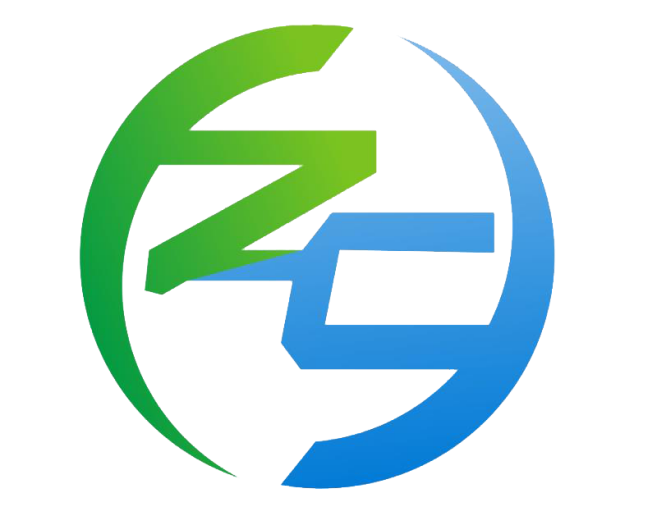 采购代理机构：陕西中采项目管理有限公司日        期： 二〇二二年十月 竞争性谈判公告项目概况关于创文第六片区拆除广告牌匾、门头牌匾、清洗门市立面、粉刷、修补墙体工程采购项目的潜在供应商应在登录全国公共资源交易中心平台（陕西省）使用CA锁报名后自行下载获取采购文件，并于 2022年11月03日 15时00分 （北京时间）前提交响应文件。一、项目基本情况项目编号：FGZC2022-GC-080项目名称：关于创文第六片区拆除广告牌匾、门头牌匾、清洗门市立面、粉刷、修补墙体工程采购方式：竞争性谈判预算金额：865,432.82元采购需求：合同包1(关于创文第六片区拆除广告牌匾、门头牌匾、清洗门市立面、粉刷、修补墙体工程):合同包预算金额：865,432.82元合同包最高限价：865,432.82元本合同包不接受联合体投标合同履行期限：合同签订后20日历日二、申请人的资格要求：1.满足《中华人民共和国政府采购法》第二十二条规定;2.落实政府采购政策需满足的资格要求：合同包1(关于创文第六片区拆除广告牌匾、门头牌匾、清洗门市立面、粉刷、修补墙体工程)落实政府采购政策需满足的资格要求如下:①、《政府采购促进中小企业发展管理办法》（财库〔2020〕46号）； 
②、《三部门联合发布关于促进残疾人就业政府采购政策的通知》（财库[2017] 14号）； 
③、《财政部司法部关于政府采购支持监狱企业发展有关问题的通知》（财库〔2014〕68号）；
④、《国务院办公厅关于建立政府强制采购节能产品制度的通知》（国办发[2007]51号）； 
⑤、《环境标志产品政府采购实施的意见》（财库[2006]90号）； 
⑥、《节能产品政府采购实施意见》（财库[2004]185号）；
⑦、《财政部发展改革委生态环境部市场监管总局关于调整优化节能产品、环境标志产品政府采购执行机制的通知》（财库〔2019〕9号）；
⑧、《陕西省中小企业政府采购信用融资办法》（陕财办采〔2018〕23号）
⑨、《关于进一步加大政府采购支持中小企业力度的通知》（财库〔2022〕19号）；
⑩、 落实其它相关政策。3.本项目的特定资格要求：合同包1(关于创文第六片区拆除广告牌匾、门头牌匾、清洗门市立面、粉刷、修补墙体工程)特定资格要求如下:1）供应商应具有独立承担民事责任能力的法人、其他组织或自然人。企业法人应提供合法有效的标识有统一社会信用代码的营业执照（附营业执照的2021年企业年度报告书）；事业法人应提供事业单位法人证书；其他组织应提供合法登记证明文件；自然人应提供身份证；
    2）供应商需具备市政公用工程施工总承包三级及其以上资质的独立企业法人，具备有效的安全生产许可证；
    3）拟派往本项目的项目负责人必须为本单位的建造师，需具备市政公用工程专业二级及其以上注册建造师注册证书和有效的安全生产考核合格证书（B证），并提供社保经办机构出具的开标前近三个月内至少一个月的本企业社保缴纳证明材料（五险一金其中一项即可，应可查询），且未担任其他在建工程项目的项目负责人；
    4）社会保障资金缴纳证明：提供2022年1月至投标截止时间已缴纳的至少三个月的社会保障资金缴存单据或社保机构开具的社会保险参保缴费情况证明，单据或证明上应有社保机构或代收机构的公章。依法不需要缴纳社会保障资金的供应商应提供相关文件证明；
    5）税收缴纳证明：提供2022年1月至投标截止时间已缴纳的至少三个月的纳税证明（银行缴费凭证）或完税证明，依法免税的单位应提供相关证明材料；
    6）财务状况报告：提供2019年—2021年度财务审计报告（公司成立不足三年的需提供已出年份的审计报告，不足一年的需提供开标时间前六个月内其基本存款账户开户银行出具的资信证明）； 7）信誉要求：供应商在中国政府采购网（www.ccgp.gov.cn）中未被列入政府采购严重违法失信行为记录名单；供应商、法定代表人、拟派往本工程项目负责人不得为“信用中国”网站（www.creditchina.gov.cn）中列入重大税收失信主体（提供网站信息查询截图加盖企业原色印章,“信用中国”企业信用信息报告复印件加盖企业原色印章，截图及报告生成时间段为招标文件发出至递交投标文件截止时间内）；不得为中国执行信息公开网（http://zxgk.court.gov.cn）中列入失信被执行人名单（提供网站信息查询截图加盖企业原色印章，截图及报告生成时间段为招标文件发出至递交投标文件截止时间内）；（以采购代理机构谈判现场查询结果为准）；
  外省企业须在陕西建设网“陕西建筑市场监管与诚信信息一体化平台”录入企业 基本信息，提供查询结果网页截图。(截图及报告生成时间段为招标文件发出至递交投标文件截止时间内)。
   8）书面声明：参加本次政府采购活动前三年内在经营活动中没有重大违法记录的声明函；
   9）提供榆林市政府采购工程类项目供应商信用承诺书及信用中国（陕西榆林）主动承诺网页截图；
    10）谈判保证金：用投标信用承诺书代替（提供投标信用承诺书及信用中国（陕西榆林）主动承诺网页截图）；
    11）本合同包不接受联合体投标；单位负责人为同一人或者存在直接控股、管理关系的不同供应商，不得同时参加本项目投标活动，提供《供应商企业关系关联承诺书》；
    12）本项目专门面向中小企业采购。不满足中小企业政策规定的，将被拒绝参与本项目政府采购投标活动。满足要求的中小企业须提供管理办法规定的《中小企业声明函》 ；满足要求的监狱企业、福利性企业参加政府采购活动时，视同小微企业。三、获取招标文件时间： 2022年10月26日 至 2022年10月28日 ，每天上午 09:00:00 至 12:00:00 ，下午 15:00:00 至 17:00:00 （北京时间）途径：登录全国公共资源交易中心平台（陕西省）使用CA锁报名后自行下载方式：在线获取售价： 0元四、提交投标文件截止时间、开标时间和地点时间： 2022年11月03日 15时00分00秒 （北京时间）提交投标文件地点：府谷县华盛大厦6楼会议室开标地点：府谷县华盛大厦6楼会议室五、公告期限自本公告发布之日起3个工作日。六、其他补充事宜注：线上与线下需同时报名，二者缺一不可，否则视为报名无效。（1）供应商可登录全国公共资源交易平台（陕西省）（http://www.sxggzyjy.cn/），选择“电子交易平台—政府采购交易系统—企业端”进行登录，登录后点击我要投标，完善相关投标信息。 （2） 线上报名与线下报名需同时进行，线上报名成功后请经办人携带网上报名回执单、管理办法规定的《中小企业声明函》、单位介绍信原件、经办人身份证原件及复印件加盖企业鲜章、经办人在本公司缴纳的开标前近三个月任意一个月的社保经办机构出具的本企业社保缴纳证明材料（五险一金其中一项即可，应可查询）复印件加盖企业鲜章、经办人48小时之内核酸检测阴性证明到陕西中采项目管理有限公司（府谷县华盛大厦6楼）进行线下报名，报名时间为每日上午9:00至12:00，下午15:00至17:00（法定节假日除外）谢绝邮寄。（3）供应商初次使用交易平台，须先完成诚信入库登记、CA锁认证及企业信息绑定。相关操作流程详见全国政府采购平台（陕西省）网站〖首页·〉服务指南·〉下载专区〗中的《陕西省公共资源交易中心政府采购项目投标指南》。 （4） 办理CA锁方式（仅供参考）：供应商初次使用全国公共资源交易平台（陕西省·榆林市），需前往陕西省数字证书认证中心股份有限公司办理 CA 锁，咨询电话:400-998-0000 或0912-3515031。（5）请供应商按照陕西省财政厅关于政府采购供应商注册登记有关事项的通知中的要求，通过陕西省政府采购网 （http://www.ccgp-shaanxi.gov.cn/）注册登记加入陕西省政府采购供应商库，并接受财政部门监督管理。（6）各供应商需严格遵守供应商所在地及府谷本地疫情防控规定，做好防护措施，积极配合相关部门做好疫情防控工作，因疫情原因，每个单位只允许一位代表进场参加投标活动；如供应商代表属县外人员，须提供48小时之内核酸检测证明方可进场；外地户口长期居住我县的人员，需提供暂住证或所在社区居住证明。参与投标的人员必须携带身份证原件且全程佩戴口罩，并持绿色健康陕西二维码，因酒精喷洒消毒，禁止吸烟。如因防护或配合不当造成不良后果的将追究其相关责任。七、对本次招标提出询问，请按以下方式联系。1.采购人信息名称：府谷县城市管理综合执法大队地址：府谷县河滨路联系方式：091287227762.采购代理机构信息名称：陕西中采项目管理有限公司地址：府谷县华盛大厦6楼联系方式：0912-87231013.项目联系方式项目联系人：向工电话：0912-8723101陕西中采项目管理有限公司 谈判供应商须知供应商须知前附表供应商须知正文一．名词解释采购单位： 府谷县城市管理综合执法大队采购代理机构：陕西中采项目管理有限公司谈判供应商：满足本次谈判要求具有相应资质和完成项目能力的供应商谈判文件：谈判文件与谈判响应文件的统称成交供应商：由谈判小组推荐经采购人确认的谈判供应商二．谈判供应商1．合格谈判供应商的范围（1）具有独立承担民事责任的能力；（2）具有良好的商业信誉和健全的财务会计制度；（3）具有履行合同所必需的产品和专业技术能力；（4）有依法缴纳税收和社会保障资金的良好记录；（5）参加政府采购活动前三年内，在经营活动中没有重大违法记录；（6）法律、行政法规规定的其他条件。2．谈判委托详见“供应商须知前附表”第18项。 3．谈判费用无论谈判的结果如何，谈判供应商自行承担参加谈判相关的全部费用。三．谈判文件1．谈判文件（1）谈判文件由谈判文件总目录所列内容组成；谈判供应商应详细阅读谈判文件中所有的事项、格式、条款和规范要求,在谈判响应文件中对谈判文件的各方面都应做出实质性的响应，按照谈判文件的要求提交全部资料。 （2）适用范围本次谈判依据采购人的采购计划，仅适用于本谈判文件中所叙述的项目。2．谈判文件的澄清任何要求对谈判文件进行澄清的谈判供应商，均应在谈判截止2日前按谈判文件中的通讯地址以书面形式通知采购代理机构，采购代理机构对收到的书面澄清将以书面形式在谈判截止期前予以答复，并通知其它购买谈判文件的谈判供应商。对谈判文件中有难以理解或参数有疑义的内容，须在规定时间内提交书面资料，否则视为对谈判文件再无疑义，因此带来的一切不利后果由谈判供应商自负。3．谈判文件的修改（1）采购代理机构对已发出的谈判文件进行必要澄清或者修改的，在谈判文件要求提交谈判响应文件截止时间三个工作日前，以书面形式通知所有购买谈判文件的谈判供应商，该澄清或者修改的内容作为谈判文件的组成部分，与其具有同等法律效力；（2）为方便谈判供应商对谈判文件修改或澄清内容有充分的时间进行补充修改，采购代理机构可延长谈判截止时间和谈判时间，均应在谈判文件要求提交谈判响应文件的截止时间三个工作日前，将变更时间书面通知所有购买谈判文件的谈判供应商。4．谈判文件的质疑与投诉供应商提出质疑应符合中华人民共和国财政部令第94号《政府采购质疑和投诉办法》的规定：1、提出质疑的供应商应当是参与所质疑项目采购活动的供应商。2、供应商认为采购文件、采购过程、中标或者成交结果使自己的权益受到损害的，可以在知道或者应知其权益受到损害之日起7个工作日内，以书面形式向采购人、采购代理机构提出质疑，供应商应在法定质疑期内一次性提出针对同一采购程序环节的质疑。供应商应知其权益受到损害之日，是指：（1）对可以质疑的采购文件提出质疑的，为收到采购文件之日或者采购文件公告期限届满之日；（2）对采购过程提出质疑的，为各采购程序环节结束之日；（3）对中标或者成交结果提出质疑的，为中标或者成交结果公告期限届满之日。3、供应商提出质疑应当提交质疑函和必要的证明材料。质疑函应当包括：3.1供应商的姓名或者名称、地址、邮编、联系人及联系电话；3.2质疑项目的名称、编号；3.3具体、明确的质疑事项和与质疑事项相关的请求；3.4事实依据；3.5必要的法律依据；3.6提出质疑的日期。质疑函应采用财政部颁布的《政府采购供应商质疑函范本》。供应商为自然人的，应当由本人签字；投标人为法人或者其他组织的，应当由法定代表人、主要负责人，或者其授权代表签字或者盖章，并加盖公章。4、供应商可以委托代理人进行质疑。其授权委托书应当载明代理人的姓名或者名称、代理事项、具体权限、期限和相关事项。投标人为自然人的，应当由本人签字；供应商为法人或者其他组织的，应当由法定代表人、主要负责人签字或者盖章，并加盖公章。5、有下列情形之一的，属于无效质疑，采购代理机构和采购人不予受理：5.1质疑投标人不是参与所质疑项目采购活动的供应商；5.2未在法定质疑期内发出质疑的；5.3质疑未以书面形式提出；5.4质疑函没有合法有效的签字、盖章或授权的；5.5以非法手段取得证据、材料的；5.6质疑答复后，同一质疑人就同一事项再次提出质疑的；5.7不符合法律、法规、规章和政府采购监管机构规定的其他条件的。6、质疑答复采购人、采购代理机构在收到质疑函后七个工作日内做出答复。7、质疑接收方式：投标人以书面形式将质疑函原件和必要的证明材料送至接收部门，法定代表人、主要负责人、自然人提交质疑函须提交其身份证复印件，代理人提交质疑函须提交授权委托书及授权人和被授权人身份证复印件。8、投诉人在全国范围12个月内三次以上投诉查无实据的，由财政部门列入不良行为记录名单。9、投诉人有下列行为之一的，属于虚假、恶意投诉，由财政部门列入不良行为记录名单，禁止其1至3年内参加政府采购活动：（一）捏造事实;（二）提供虚假材料;（三）以非法手段取得证明材料。证据来源的合法性存在明显疑问，投诉人无法证明其取得方式合法的，视为以非法手段取得证明材料。5.谈判文件的获取谈判供应商必须从采购代理机构获取谈判文件，谈判供应商自行转让或复制的谈判文件视为无效文件。6．谈判的处理依据谈判小组有权对在开标、谈判过程中出现的一切问题，根据《中华人民共和国政府采购法》、《中华人民共和国政府采购法实施条例》和《政府采购非招标采购方式管理办法》的条款，本着公开、公平、公正的原则进行处理。7．解释权归属本次谈判文件的解释权归采购代理机构。四．谈判要求1．谈判内容本次谈判为：关于创文第六片区拆除广告牌匾、门头牌匾、清洗门市立面、粉刷、修补墙体工程。谈判供应商可根据自身的资质情况和经营范围对本项目进行谈判，不得将其子目再行分解或只响应其中的一部分内容，否则谈判无效；唱标、谈判、澄清、成交、签订合同均以项目为单位进行。2．谈判供应商须提交的资格证明文件   详见“供应商须知前附表”第4项。3．谈判响应文件的编制谈判响应文件必须根据谈判文件提供的内容及格式编制，并对谈判文件做出实质性响应，具体内容包括：1、谈判函（格式）2、谈判一览表（格式）3、已标价工程量清单（格式）4、商务技术条款响应说明5、资格证明文件6、项目实施方案7、供应商参加政府采购活动承诺书8、供应商性质注：谈判响应文件包括以上款中要求的全部内容。谈判供应商提交的谈判响应文件应当使用谈判文件第五章“谈判响应文件格式”所提供的谈判文件全部格式（表格可以按同样格式扩展）4．谈判报价本项目采购预算金额为：865432.82元。（1）谈判报价是指产品到达使用地点，达到正常使用条件下的所有费用，包括产品的报价及所发生的运杂费（含保险）及税费等，以谈判文件的内容和要求作为谈判依据；         （2）谈判供应商应在谈判响应文件中的响应报价表上，标明谈判响应服务的供应价、其它费用；任何有选择的报价不予接受；（3）谈判货币：人民币；单位：元（精确到小数点后两位）；（4）响应报价表应有供应商公章及法定代表人或被授权人的签字；（5）谈判文件中的响应报价表为一次报价，供应商谈判现场提交的二次报价为最终报价。（6）合同价格：经谈判小组确认的某一供应商的最终报价，在合同执行过程中是固定不变的，不受外汇汇率及市场价格变化的影响；（7）凡因供应商对谈判文件阅读不深、理解不透、误解、疏漏、或因市场行情了解不清造成的后果和风险均由供应商自负；（8）供应商不得以低于成本的报价参加谈判。谈判小组认为供应商的报价明显低于其他通过符合性审查供应商的报价，有可能影响项目者不能诚信履约的，应当要求其在谈判现场合理的时间内提供书面说明，必要时提交相关证明材料；供应商不能证明其报价合理性的，谈判小组应当将其作为无效响应处理。（10）供应商对响应项目只允许有一个报价，不接受超过谈判文件中规定的预算金额的报价、可变动性报价、赠送及“零”报价，否则视为无效响应。5．谈判保证金   本项目实施以“投标信用承诺书”代替保证金，后附格式。6．谈判响应文件的有效期谈判响应文件有效期为自谈判之日起九十（90）日历天；有效期短于规定的谈判有效期，谈判响应文件将被拒绝。成交供应商的谈判响应文件有效期延长至合同执行完毕。7．谈判响应文件的签署及规定（1）谈判供应商须依据谈判文件内容和谈判响应文件格式的要求编制谈判响应文件；（2）谈判响应文件的正本和所有的副本均需打印或用不褪色的蓝（黑）墨水填写，所有谈判响应文件正本和副本须按第五章规定的顺序编排、并应编制目录、逐页标注连续页码及逐页加盖供应商鲜章，法定代表人或委托代理人签字或加盖公章，所有要求签字（名）处，不得用任何形式的签名章代替。在封面标明“正本”和“副本”字样，并分别胶装成册。（3）谈判供应商提供资格证明文件及谈判响应文件共五份，其中“资格证明文件一份，谈判响应文件正本一份、副本两份，电子版U盘一份”,当在正本和副本之间出现差异时，以正本为准。当在纸质版和电子版之间出现差异时，以纸质版为准。（4）谈判供应商在谈判响应文件中指定的页面落款处，必须按谈判文件要求加盖公章或签字；（5）谈判供应商名称应填写全称，同时加盖公章；（6）谈判响应文件的任何行间插字、涂改和增删，必须按谈判文件要求加盖公章或签字；（7）谈判响应文件因字迹潦草或表达不清所引起的后果由谈判供应商负责。8．文字要求本次谈判只接受简体中文文字的谈判响应文件。五．谈判响应文件封装、递交1．谈判响应文件的封装及标记（1）谈判响应文件应按以下要求封装：A.谈判响应单位应将谈判响应文件的“资格证明文件”和“谈判响应文件”分别密封，用单独的封袋封装密封（封袋不得有破损），将谈判响应文件的正副本封装于一个档案袋，资格证明文件装于一个档案袋，谈判响应文件电子版U盘装于一个档案袋。在封袋上标明“资格证明文件”、“谈判响应文件”、“电子版”，封套的封口处加盖谈判响应单位公章及法人签章，封袋正面要粘贴标识且写明“非谈判大会不得启封”的声明。B、封袋正面标识式样（参见响应文件9、封袋正面标识式样）（2）如果谈判供应商未按上述要求封装及加写标记，误投或过早启封的谈判响应文件，出现此类情况的谈判响应文件，采购代理机构将拒绝接收，并退回谈判供应商。采购代理机构对谈判响应文件的误投和提前启封概不负责。2．谈判响应文件递交（1）谈判供应商必须在谈判文件规定的截止递交时间前递交谈判响应文件；（2）采购代理机构在谈判文件规定的谈判响应文件递交截止时间前，只负责谈判响应文件的接收、清点、造册登记工作，并请法定代表人或委托代理人签字确认，对其有效性不负任何责任；（3）采购代理机构在宣布递交谈判响应文件时间截止之后，拒绝接收任何人送达、递交的谈判响应文件；（4）无论谈判供应商成交与否或者废标，其谈判响应文件恕不退还。3．谈判响应文件递交截止时间（1）谈判供应商必须在谈判文件规定的递交截止时间之前递交谈判响应文件，采购代理机构在截止时间后拒绝接收任何谈判响应文件。（2）采购代理机构因采购单位推迟谈判截止时间时，应以书面的形式，通知所有谈判供应商；在这种情况下，采购代理机构和谈判供应商的权利和义务将受到新的截止期的约束。4．谈判响应文件的修改和撤回（1）谈判响应文件递交后，如果谈判供应商提出书面修改和撤回谈判响应文件要求，在谈判截止时间前以书面形式送达采购代理机构；（2）谈判供应商修改谈判响应文件的书面材料，须密封送达采购代理机构，修改或补充的内容应按谈判文件要求签署、盖章、密封、标记，并作为谈判响应文件的组成部分；（3）撤回谈判响应文件应以书面的形式通知采购代理机构。如采取传真形式撤回谈判响应文件，随后必须补充有法定代表人或委托代理人签署的要求撤回谈判响应文件的正式文件；撤回谈判响应文件的时间以送达采购代理机构到达日期为准；（4）在谈判截止时间后到谈判文件规定的谈判有效期满之间的这段时间内，谈判供应商不得撤回其谈判响应文件；（5）谈判供应商在谈判响应文件递交截止时间后，不得对其谈判响应文件做任何修改。六．谈判、澄清、成交1．谈判（1）采购代理机构按谈判文件规定的时间、地点组织谈判会议。（2）谈判大会由采购代理机构主持，采购人参会人员、供应商代表及有关工作人员参加，参加谈判的人员应签名报到，以证明其出席。（3）由监标人对投标供应商进行身份资格核验。（4）由供应商或者其推选的代表检查谈判响应文件的密封情况。（5）查验谈判响应文件密封情况，确认无误后拆封，由采购代理机构工作人员负责将供应商的名称、谈判价格和谈判文件中规定的其他内容进行记录，签字确认后并存档备案。2、谈判小组组成与职责  为确保谈判工作公开、公平、公正，依法成立谈判小组。谈判小组由采购单位及有关专家组成，其中技术、经济等方面的专家不少于谈判小组成员总数的三分之二，专家名单由有关人员在政府采购专家库中随机抽取，谈判小组成员应当遵守并履行下列责任和义务：A、要严格遵守政府采购相关法律制度，依法履行各自职责，公正、客观、审慎地组织和参与评审工作；B、对所有谈判响应文件逐一进行符合性评审，并做出评价；C、按谈判文件规定的评审方法和标准，进行比较和评价； D、要求谈判供应商对谈判响应文件有关事项作出解释或澄清；E、要依法独立评审，按照谈判文件的要求和评标标准进行评标，推荐成交候选供应商名单，对评审意见承担个人责任；F、对需要共同认定的事项存在争议的，按照少数服从多数的原则做出结论。持不同意见的谈判小组成员应当在评审报告上签署不同意见并说明理由，否则视为同意； G、对评审情况以及在评审过程中获悉的国家秘密、商业秘密负有保密责任；H、配合财政部门的投诉处理工作；I、配合采购单位、采购代理机构答复谈判供应商提出的质疑。J、配合财政部门的投诉处理工作。（3）拆封前，查验谈判响应文件密封情况，确认无误后拆封，采购代理机构指定专人负责将谈判供应商的名称、谈判项目名称、谈判价格记录，并存档备案；（4）谈判时，谈判响应文件中出现下列情况，修正原则为：A、谈判响应文件中响应报价表内容与谈判响应文件中明细内容不一致的，以响应报价表为准；B、谈判报价的大写金额和小写金额不一致的，以大写金额为准；C、总价金额与按单价汇总金额不一致的，以单价金额计算结果为准；D、单价金额小数点有明显错位的，以总价为准，并修改单价；E、谈判响应文件正本与副本不一致的，以正本为准；F、多处内容交叉不符时，以谈判小组成员评审结果为准；G、文字与图表不符时以文字为准；按上述修正错误的原则及方法调整或修正谈判响应文件的报价，谈判供应商同意后，调整后的报价对谈判供应商起约束作用。如果谈判供应商不接受修正后的报价，则其谈判活动将被拒绝。（5）直到向成交的谈判供应商授予合同为止，凡审查、澄清、评价和比较谈判的有关资料及被授标意见等内容，谈判小组成员均不得向谈判供应商及与谈判无关的其他人透露。 3．谈判响应文件的初审（1）初审分为资格性审查和符合性审查。（2）资格性审查：依据谈判文件的规定，对供应商的资格证明文件进行审查，以确定供应商是否具备谈判资格。供应商资格审查一览表采购人代表或采购代理机构按照以上要求对各供应商进行审查，只有通过资格审查的供应商才能进入下一步的符合性评审。资格审查不合格的供应商的投标文件为无效投标文件，不得进入下一步评审。（3）符合性审查：依据谈判文件规定，从谈判响应文件的有效性、完整性和对谈判文件的响应程度进行审查。有一项不符合以下评审的供应商按无效投标处理，不得进入下一步的评审，但不限于：（4）出现下列情况之一者（但不限于），按无效文件处理：A、供应商的谈判报价超过采购预算或最高限价的；B、供应商未经过正常渠道购买谈判文件，或供应商名称与购买谈判文件时登记的供应商名称不符的；C、不同供应商单位负责人为同一人或者存在控股、管理关系的；D、谈判响应文件的有效性和符合性不符合要求的；E、实质性内容不满足或未响应的；F、谈判响应文件未按谈判文件要求的数量、计量单位、报价货币及签字盖章的；G、无谈判有效期或有效期达不到谈判文件要求的；H、供应商针对同一项目递交两份或多份内容不同的谈判响应文件，未书面声明哪一份是有效的或出现选择性报价的；I、供应商有串通投标、弄虚作假（包括但不限于虚假资质、虚假证明、虚假应答等）、行贿等违法行为的；J、谈判响应文件附加了采购人难以接受的条件或条款的；K、在政府采购或其他重大项目履约过程中有不良记录，未能按期履约的；L、谈判报价与市场价格偏离较大、低于成本、形成不正当竞争的；M、谈判报价子目出现漏项或报价数量与要求不符的；N、谈判响应产品的技术参数、性能指标与谈判文件要求出现重大负偏差的；O、谈判响应文件未实质性响应谈判文件要求的；P、提供虚假技术性能指标的。（5）有下列情形之一的，视为供应商串通投标，谈判小组应当认定其谈判响应文件无效：　　 A、不同供应商的谈判响应文件由同一单位或者个人编制；　　 B、不同供应商委托同一单位或者个人办理谈判事宜； 　　 C、不同供应商的谈判响应文件载明的项目管理成员或者联系人员为同一人；　　 D、不同供应商的谈判响应文件异常一致或者谈判报价呈规律性差异；　　 E、不同供应商的谈判响应文件相互混装；3．谈判澄清（1）谈判小组在对谈判响应文件的有效性、完整性和响应程度进行审查时，可以要求供应商对谈判响应文件中含义不明确、同类问题表述不一致或者有明显文字和计算错误的内容等作出必要的澄清、说明或者更正。供应商的澄清、说明或者更正不得超出谈判响应文件的范围或者改变谈判响应文件的实质性内容。如澄清、说明或者更正的内容与谈判响应文件内容有重大相悖或矛盾，将被认定为无效文件。 （2）实质性内容包括但不限于：供货期、付款方式、主要技术指标等。（3）谈判小组要求供应商澄清、说明或者更正谈判响应文件应当以书面形式作出，并由其法定代表人或被授权人签字。（4）单一产品采购项目中，提供相同品牌产品且通过资格审查、符合性审查的的不同供应商参加同一合同项下谈判的，由谈判小组按照最终报价最低的方式确定一个供应商获得成交供应商推荐资格；最终报价相同的，由谈判小组按照谈判文件中规定的各项因素进行综合评审后确定一个供应商获得成交供应商推荐资格，其他同品牌供应商不作为成交候选供应商。 非单一产品采购项目中，多家供应商提供的核心产品品牌相同的，且通过资格审查、符合性审查的不同供应商参加同一合同项下谈判的，按一家供应商计算。遵照前款规定处理。4．谈判方法（1）谈判原则：按照财政部令《第74号》文件精神，谈判方式应采取“符合采购需求情况下，坚持低价优先原则。”谈判小组应当从质量和服务均能满足谈判文件实质性响应要求的谈判供应商中，按照最后报价由低到高的顺序提出3名以上成交候选供应商，经采购单位确认，响应文件满足谈判文件全部实质性要求，且投标报价较低的供应商为排名第一的中标候选人。（2）谈判程序：分步评审，每一步评审不符合者，不进入下一步评审。谈判开始前将由采购单位采购人代表当众检验谈判响应文件的密封情况，确认无误后方可进行拆封、谈判。由谈判小组成员集中与单一参加谈判的谈判供应商分别进行谈判。6.谈判内容（1）谈判小组对实质上响应谈判文件要求的谈判响应文件进行评价和比较。成交原则：“符合采购需求情况下，坚持低价优先原则”。（2）谈判小组在评定时，将主要考虑供应商谈判方案；（3）竞争性谈判确定的最终价格及货物等仍不能满足采购单位的要求，采购单位及谈判小组将保留最终放弃本次谈判的权利。7、最终报价资格性审查和符合性审查通过的供应商进入最终报价阶段。最终报价是供应商响应文件的有效组成部分。对成交供应商的最终报价出现明显低于或高于同业同期市场平均价的情形时，谈判小组应当在评审意见中详细说明推荐理由。①根据《政府采购促进中小企业发展暂行办法》《榆林市财政局关于优化营商环境推进政府采购公开透明有关注意事项的通知》的相关规定，对于经主管预算单位统筹后未预留份额专门面向中小企业采购的采购项目，以及预留份额项目中的非预留部分采购包，采购人、采购代理机构应当对符合本办法规定的小型和微型企业报价给予扣除，用扣除后的价格参与评审排序，除此之外的其他情形均不适用本款规定。②中小企业参加政府采购活动，应当出具管理办法规定的《中小企业声明函》，否则不得享受相关中小企业扶持政策。③根据《关于进一步加大政府采购支持中小企业力度的通知》（财库〔2022〕19号）规定中、小、微企业参加投标时对小型和微型企业产品的价格给予 10%-20%的扣除，用扣除后的价格参与评审。④供应商按照《政府采购促进中小企业发展管理办法》规定提供声明函内容不实的，属于提供虚假材料谋取中标、成交，依照《中华人民共和国政府采购法》等国家有关规定追究相应责任。适用招标投标法的政府采购货物类项目，供应商按照本办法规定提供声明函内容不实的，属于弄虚作假骗取中标，依照《中华人民共和国招标投标法》等国家有关规定追究相应责任。⑤中小企业（含中型、小型、微型企业），监狱企业、残疾人福利单位视同小型微型企业，享受预留份额、评审中价格扣除等促进中小企业发展的政府采购政策。向监狱企业、残疾人福利性单位采购的金额，计入面向中小企业采购的统计数据。残疾人福利性单位属于小型、微型企业的，不重复享受政策。本次采购为专门面向中小企业采购项目，故不再执行价格评审优惠的扶持政策。8.其他事项说明：（落实的相关政策）采购项目需要落实的政府采购政策：依据《中华人民共和国政府采购法》、《中华人民共和国政府采购法实施条例》和《政府采购非招标采购方式管理办法》的有关规定，落实政府采购政策。 ①、《政府采购促进中小企业发展管理办法》（财库〔2020〕46号）； ②、《三部门联合发布关于促进残疾人就业政府采购政策的通知》（财库[2017] 141号）； ③、《财政部司法部关于政府采购支持监狱企业发展有关问题的通知》（财库〔2014〕68号）；④、《国务院办公厅关于建立政府强制采购节能产品制度的通知》（国办发[2007]51号）； ⑤、《环境标志产品政府采购实施的意见》（财库[2006]90号）； ⑥、《节能产品政府采购实施意见》（财库[2004]185号）；⑦、《财政部发展改革委生态环境部市场监管总局关于调整优化节能产品、环境标志产品政府采购执行机制的通知》（财库〔2019〕9号）；⑧、《陕西省中小企业政府采购信用融资办法》（陕财办采〔2018〕23号）⑨、《关于进一步加大政府采购支持中小企业力度的通知》（财库〔2022〕19号）；9．成交（1）采购代理机构在谈判结束后2个工作日内将谈判结果报告送达采购单位，采购单位在收到谈判结果报告后5个工作日内，按照谈判结果报告中推荐的成交候选供应商顺序确定成交供应商，同时书面复函采购代理机构；（2）采购代理机构在收到采购人的“成交复函”后，2个工作日内发出成交公告的同时向成交人发出《成交通知书》；（3）成交通知书对采购人和成交人具有同等法律效力。成交通知书发出之后，因采购人改变成交结果，或者成交人放弃成交，应当承担相应的法律责任。七．签订合同1、谈判文件、谈判文件的修改、补充文件,成交供应商的谈判响应文件、补充或修改的文件及澄清或承诺文件等，均为双方签订《合同》的组成部分,并与《合同》一并作为本谈判文件所列采购项目的互补性法律文件,与《合同》具有同等法律效力。2、采购人和成交供应商应当自成交通知书发出之日起30个日历日内,根据谈判文件确定的事项和成交供应商的谈判响应文件,参照本谈判文件《合同范本》订立书面合同。合同的标的、价款、质量、履行期限等主要条款应当与谈判文件和成交供应商的谈判响应文件内容一致。 采购人或成交供应商不得拒绝或拖延与另一方签订合同,采购人和成交供应商不得再行订立背离谈判文件、谈判响应文件实质性内容的其他协议或其他附加条件。3、政府采购合同履行中，采购人需追加与合同标的相同的货物、工程或者服务的，在不改变合同其他条款的前提下，可以根据相关政策法规与成交供应商协商签订补充合同。4、成交供应商无正当理由拒签合同的,或接到成交通知书后在规定的时间内,借故拖延、拒签合同者,采购人取消其成交资格；给采购人造成巨大损失时, 成交供应商还应当予以赔偿。同时报请政府采购监督机构通报全省,取消其进入政府采购市场的资格,并按规定予以处罚。发出成交通知书后,采购人无正当理由拒签合同，给成交供应商造成损失的,应当赔偿损失。逾期未签订合同,按照有关法律规定承担相应的法律责任。5、成交供应商应当按照合同约定履行义务，完成成交的项目。成交供应商不得向他人转让成交的项目。6、根据需要，采购代理机构可会同采购人负责监督、协调和处理履约过程中出现的问题；7、政府采购管理部门在合同履行期间以及履行期后，可以随时检查项目的执行情况，对采购标准、采购内容进行调查核实，并对发现的问题进行处理。八．代理服务费1、成交供应商在领取成交通知书前，须向采购代理机构一次性支付成交服务费。2、成交供应商应依据成交金额向采购代理机构交纳成交服务费，交费金额参照国家计委颁布的《招标代理服务收费管理暂行办法》（计价格[2002]1980号）及发改办价格[2003]857号文件的工程类规定标准收取。九．其它事项1、竞争性谈判项目实行二次报价，第一次报价后，谈判小组可以变更采购需求，二次报价为最终报价。如采购需求没有实质性变化，各供应商报价应逐次降低，本次报价超过上次报价为无效报价，出现相同报价的，可再次报价，直至产生唯一最低报价。2、成交供应商确定后，成交供应商无正当理由拖延或拒签合同的，或未能按照规定的时间提供履约担保，采购人有权取消其成交资格，并按评审顺序重新确定成交供应商。同时报请监督机构予以通报，禁止其进入政府采购市场，并没收其保证金。给采购人造成损失超过谈判保证金额的，还应当对超过部分予以赔偿，并依法承担相应法律责任。3、其他未尽事宜，按照《中华人民共和国政府采购法》、《中华人民共和国政府采购法实施条例》等法律法规的有关条款执行。 采购内容和技术要求一、采购内容： 1、项目名称：关于创文第六片区拆除广告牌匾、门头牌匾、清洗门市立面、粉刷、修补墙体工程 2、预算金额：865432.82元3、采购需求：拆除广告牌匾、门头牌匾、清洗门市立面、粉刷、修补墙体。二、商务要求：1、项目地点：采购人指定地点2、工期：合同签订之日起20日历日3、质量标准：符合国家现行相关施工验收规范标准合格等级4、付款方式： 由采购人负责结算，付款前，供应商必须向给采购人开具全额发票。付款方式：完工一次性支付。技术要求：（工程量清单）第四章 合同格式（格式自定，仅供参考）采购人（甲方）：                 供应商（乙方）：                 依照《中华人民共和国民法典》、《中华人民共和国建筑法》及其他有关法律、行政法规，遵循平等、自愿、公平和诚实信用的原则，双方就本建设工程施工项协商一致，订立本合同，以资守信。第一条 工程概况1、工程名称：关于创文第六片区拆除广告牌匾、门头牌匾、清洗门市立面、粉刷、修补墙体工程2、工程地点：              3、工程量：以合同预算表为准，发生工程量变更的以实际工程量为准。4、承包方式按包工包料项执行第二条 工期 1、开工日期：     年  月  日2、竣工日期：     年  月  日3、工程总用工时间：           （工期顺延的时间未计入）第三条 工程价款及付款方式本工程预算总造价为：（大写） （人民币） ￥：      元付款方式：由采购人负责结算，付款前，供应商必须向给采购人开具全额发票。付款方式：完工一次性支付。第四条 工程质量：符合国家现行相关施工验收规范标准合格等级第五条 图纸1、经双方协商一致决定，采用甲方自行提供施工图纸；2、施工图纸一式两份，甲、 乙双方各执一份。甲方提供图纸的，应在开工前将图纸交给乙方。第六条 合同组成文件组成本合同的文件包括：1、本合同协议书；2、标准、规范及有关技术文件；3、图纸；4、工程报价单或预算书；5、双方有关工程的洽商、变更等书面协议或文件视为本合同的组成部分。第七条 工程变更1、工程设计变更施工中采购人需对原工程设计进行变更，应提前3天以书面形式向供应商发出变更通知。变更超过原设计标准或批准的建设规模时，采购人应报规划管理部门和其他有关部门重新审查批准，并由原设计单位提供变更的相应图纸和说明。因变更导致合同价款的增减由采购人承坦，延误的工期相应顺延。施工中供应商无正当理由不得对原工程设计进行变更。因供应商擅自变更设计发生的费用和由此导致采购人的直接损失，由供应商承担，延误的工期不予顺延。供应商在施工中提出的合理化建议涉及到对设计图纸或施工组织设计的更改及对材料、设备的换用，须经采购人同意。未经采购人同意擅自更改或换用时，供应商承担由此发生的费用，并赔偿采购人的有关损失，延误的工期不予顺延。采购人同意采用供应商合理化建议，所发生的费用和获得的收益，采购人供应商另行约定分担或分享。2、其他变更合同履行中采购人要求变更工程质量标准及发生其他实质性变更，由双方协商解决。3、确定变更价款供应商在工程变更确定后3天内，提出变更工程价款的报告，经采购人确认后调整合同价款。第八条 双方一般的权利和义务1、甲方的工作（1）办理工程施工所需要的各种申请、批件等手续，保证乙方能够顺利进场施工，费用由甲方承担；（2）参与工程质量和施工进度的监督，负责材料进场、 竣工验收确认工作；（3）按照合同约定的期限支付工程款，依据规定交纳应由其承担的各种税费。2、乙方的工作（1）乙方指派     为工地监理。按要求组织施工，保质保量按期完成施工任务，解决由乙方负责的各项事宜，负责合同履行；乙方不得将本工程转包给其他公司；不得自行更换监理，否则甲方有权终止合同并向乙方提出索赔；（2）施工中严格执行安全施工规范、防火规定，按期按质完成施工；（3）未经甲方同意或者有关部门批准，不得随意尝试拆改原建筑物主结构及各设备管线；（4）对于施工过程中的在关事项（如材料的进场、隐蔽工程的验收、竣工验收等）需要甲方确认的，应当及时并给予其必要的准备时间；（5）严格执行有关施工现场管理的规定，不得扰民及污染环境，保证施工现场的整洁，工程完工后负责清扫施工现场；（6）工程竣工未移交甲方之前，负责对现场的设施和工程成品进行保护。第九条 有关材料的约定1、任何一方负责提供的材料和设备，均是符合法律、法规规定的合格产品，还必须符合本合同约定的标准和设计的要求；2、对于任何一方提供的材料和设备，如不符合质量要求或者规格有差异的，对方有权要求更换，提供方应当予以更换。由此增加费用，由提供方承担；3、材料和设备进场后，统一由乙方负责保管和使用，如因乙方在保管过程中有重大失误而造成的材料损失，应由乙方负责；4、材料运输费用，由材料提供方承担；第十条 有关施工和工期的约定1、开工及延期开工（1）供应商应当按照协议书约定的开工日期开工。供应商不能按时开工，应当不迟于协议书约定的开工日期前7 天，以书面的方式向采购人提出延期开工的理由和要求。采购人不同意延期要求或供应商未在规定时间内提出延期开工要求，工期不予顺延；（2）因采购人原因不能按照协议书约定的开工日期开工，应以书面形式通知供应商，推迟开工日期。2、暂停施工采购人认为确有必要暂停施工时，应当以书面形式要求供应商暂停施工，并在提出要求后48小时内提出书面处理意见。供应商应当按采购人要求停止施工，并妥善保护已完工程。因采购人原因造成停工的，由采购人承担所发生的追加合同价款，相应顺延工期；因供应商原因造成停工的，由供应商承担发生的费用，工期不予顺延。3、工期延误因以下原因造成工期延误，经采购人确认，工期相应顺延：（1）采购人未能按合同的约定提供图纸及开工条件；（2）采购人未能按约定日期支付工程预付款、进度款致使施工不能正常进行；（3）设计变更和工程量增加；（4）一周内非供应商原因停水、停电、停气造成停工累计超过8小时；（5）不可抗力；（6）另行约定或工程师同意工期顺延的其他情况。4、工程竣工（1）供应商必须按照协议书约定的竣工日期或工程师同意顺延的工期竣工；（2）因供应商原因不能按照协议书约定的竣工日期或工程师同意顺延的工期竣工的，供应商承担违约责任；（3）施工中采购人如需提前竣工，双方协商一致后应签订提前竣工协议，作为合同文件组成部分。提前竣工协议应包括供应商为保证工程质量和安全采取的措施、采购人为提前竣工提供的条件以及提前竣工所需的追加合同价款等内容。第十一条 关于质量和中间验收的约定1、工程质量（1）工程质量应当达到约定的质量标准，质量标准的评定以国家或行业的质量检验评定标准为依据。因供应商原因工程质量达不到约定的质量标准，供应商承担违约责任；（2）双方对工程质量有争议，由双方同意的工程质量检测机构鉴定，所需费用及因此造成的损失，由责任方承担。 双方均有责任，由双方根据其责任分别承担。2、检查和返工（1）供应商应认真按照标准、规范和设计图纸要求以及甲方依据合同发出的指令施工，随时接受甲方现场负责人的检查检验，为检查检验提供便利条件；（2）工程质量达不到约定标准的部分，发包方现场负责人一经发现，应要求供应商拆除和重新施工，供应商应按甲方现场负责人的要求拆除和重新施工，直到符合约定标准。因供应商原因达不到约定标准，由供应商承担拆除和重新施工的费用，工期不予顺延；3、隐蔽工程和中间验收工程具备隐蔽条件或达到专用条款约定的中间验收部位，供应商进行自检，并在隐蔽或中间验收前48小时以书面书式通知发包方现场负责人验收。通知包括隐蔽和中间验收的内容、验收时间和地点。供应商准备验收记录，验收合格，发包方现场负责人在验收记录上签字后，供应商可进行隐蔽和继续施工。验收不合格，供应商在采购人限定的时间内修改后重新验收。第十二条 关于安全施工的约定供应商应遵守工程建设安全生产有关管理规定，严格按安全标准组织施工，并随时接受行业安全检查人员依法实施的监督检查，采取必要的安全防护措施，消除事故隐患。由于供应商安全措施不力造成事故的责任和因此发生的费用，由供应商承担。第十三条 关于竣工验收和结算1、竣工验收（1）工程竣工后，乙方应通知甲方进行验收，甲方应自接到乙方验收通知后3日内组织验收，并办理验收交移手续。（2）保修期自甲方实际使用之日起计算。2、结算工程验收合格后，乙方应将有关资料移交给甲方，双方进行工程结算。采购人接到资料后7天内未有异议的，视为认可结算资料，双方应填写工程结算单并签字确认。第十四条 关于工程保修的约定1、乙方承诺工程保修期为自竣工之日起（  ）月内。损耗品、使用不当、人为破坏以及非工程自身原因的损坏不在保修范围。国家行政部门或者行业机构在本合同签署生效之前已经发布的对工程项目或者材料有特定保修年限或者豁免保修的，以国家行政部门或者行业机构的规定为准。2、甲、乙双方对保修的其他约定。第十五条 违约责任1、由于甲方原因影响工期，损失由甲方承担，工期相应顺延；由此给乙方造成窝工等损失由甲方承担；每延误一天甲方支付乙方合同总额的2%为违约金。2、由于乙方原因，逾期竣工，每逾期一天，乙方支付甲方合同总额的2%为违约金；逾期7天甲方有权终止合同，并向乙方提出索赔。3、其他约定。第十六条 争议解决1、采购人供应商在履行合同时发生争议，应当协商解决。当事人不愿协商或者协商不成的，双方可以向工程所在地的人民法院起诉。2、发生争议后，除非出现下列情况的，双方都应继续履行合同，保持施工连续，保护好已完工程：（1）单方违约导致合同确已无法履行，双方协议停止施工；（2）经过协商停止施工，且为双方接受；（3）法院要求停止施工。第十七条 不可抗力1、不可抗力包括因战争、动乱、空中飞行物体坠落或其他非采购人供应商责任造成的爆炸、火灾，以及专用条款约定的风、雨、雪、洪、震等自然灾害。2、乙方在遭遇不可抗力影响施工的，应当及时采取措施避免损失的扩大，并将有关情况通知甲方。否则，应当就扩大部分的损失承担赔偿责任。第十八条 附则1、本合同一式两份，双方各执一份，具有同等的法律效力。2、本合同的附件是本合同的组成部分，与本合同具有同等的法律效力。第五章 竞争性谈判响应文件格式项目编号：                            （正本或副本）关于创文第六片区拆除广告牌匾、门头牌匾、清洗门市立面、粉刷、修补墙体工程谈判响应文件谈判供应商：                    （盖公章）法定代表人或委托代理人：        （签字）年   月   日目  录1、谈判函（格式）2、谈判一览表（格式）3、已标价工程量清单（格式）4、商务技术条款响应说明5、资格证明文件6、项目实施方案7、供应商参加政府采购活动承诺书8、供应商性质1、谈判函               （采购人名称）：我单位收到贵公司     （项目名称）竞争性谈判文件，经详细研究，我们决定参加本次谈判活动。为此，我方郑重声明以下诸点，并负法律责任。1、愿意按照竞争性谈判文件中的要求，提供产品及技术服务，完成合同的责任和义务。2、按竞争性谈判文件的规定，我公司的第一次谈判总报价为：人民币（大写）：        （￥：   元），并对其后的谈判报价负法律责任。3、我方提交的响应文件正本一份、副本二份、电子版一份。4、我方已详细阅读了竞争性谈判文件，完全理解并放弃提出含糊不清或易形成歧义的表述和资料。5、我方谈判后单方撤回谈判响应文件，愿接受政府采购的有关处罚决定。6、同意向贵方提供可能要求的，与本次谈判有关的任何证据或资料，且尊重谈判小组的评审结论和结果。7、有关于本谈判文件的函电，请按下列地址联系。8、谈判文件有效期：           。9、其他：               。注：后附开户许可证供应商全称（印章）：________________________________地    址：__________________________________________开户银行：__________________________________________帐    号：__________________________________________电    话：__________________________________________传    真：__________________________________________法定代表人或授权代表（签字并盖章）：________________                 _____年_____月_____日2、谈判一览表项目编号：                              谈判供应商全称（公章）:法定代表人或委托代理人（签字并盖章）：日     期:          年     月     日3、已标价工程量清单（按照工程量清单格式编制）4、商务技术条款响应说明致：                   （采购人）我公司参加此次 (项目名称) 谈判，完全响应竞争性谈判文件中商务和技术条款，无偏离。特此承诺。注：如有负偏离或正偏离，请后附负偏离或正偏离条款，格式自拟。谈判供应商全称（公章）:法定代表人或委托代理人（签字并盖章）：日     期:          年     月     日5、资格证明文件（格式自拟）附件1：供应商应符合《中华人民共和国政府采购法》第二十二条规定承诺书我公司特此声明我公司符合以下所列情况:1、具有独立承担民事责任的能力;2、具有良好的商业信誉和健全的财务会计制度;3、具有履行合同所必需的设备和专业技术能力;4、有依法缴纳税收和社会保障资金的良好记录;5、参加政府采购活动前三年内，在经营活动中没有重大违法记录;6、法律、行政法规规定的其他条件。                            7、我公司承诺以上资料真实有效，如有隐瞒或欺骗，我公司愿承担相关所有责任。谈判供应商全称（公章）:法定代表人或委托代理人（签字并盖章）：日     期:          年     月     日       附件2：（一）法定代表人证明书（二）法定代表人授权书  （采购人）    ：本授权书声明：注册于（ 工商行政管理局名称）之（委托单位全称） 的法定代表人（姓名、性别、职务）授权本公司的         （委托代理人姓名、性别、职务）为合法代理人，就贵方组织的有关（  谈判项目名称 ）（项目编号：              ）的谈判、洽谈、执行等具体事务，签署全部有关文件、文书、协议、合同，本公司对委托代理人在本项目中的签名承担全部法律责任。本授权书自谈判大会之日起计算有效期为       天。委托单位：（公章）                  法定代表人（签字并盖章）：签发日期：     年       月      日委托代理人（签字）：           性别：         职务：         联系地址：                      联系电话：                     传真：                 附：法定代表人、委托代理人身份证复印件，被委托人须提供社保经办机构出具2022年8月、9月、10月至少一个月的由供应商交纳的社保缴费证明材料,五险一金其中一项即可，应可查询。说明：1．本授权书有效期自谈判大会之日计算不得少于九十天。2．授权书内容填写要明确，文字要工整清楚，涂改无效。（若法定代表人参加时，无需附此表）附件3：项目负责人简历表注：1、本表后应附项目负责人的建造师注册证、安全生产考核合格证（建安B证）、身份证复印件。2、提供社保经办机构出具的2022年8月、9月或10月份至少一个月的本企业社保缴纳证明材料（五险一金其中一项即可，应可查询）（如为退休人员应提供相应的退休证明材料）。注：已换电子证书的，可提供加盖企业原色印章的有效电子证书。项目负责人无在建项目承诺书                    （采购人名称）：我方在此声明，我方拟派往          （项目名称）（以下简称“本工程”）的项目负责人           （项目负责人姓名）现阶段没有担任任何在建工程的项目负责人；如项目负责人目前仍在其他项目上任职，承诺本项目中标后能够从其他项目撤离。我方保证上述信息的真实和准确，并愿意承担因我方就此弄虚作假所引起的一切法律后果。特此承诺谈判供应商全称（公章）:承诺人（签字）：日     期:          年     月     日附件4：参加政府采购活动前三年内在经营活动中没有重大违法记录的书面声明致：               （采购人名称）我方作为《项目名称 》（项目编号：          ）的供应商，在此郑重声明：1、在参加本次政府采购活动前3年内的经营活动中____（填“没有”或“有”）重大违法记录。供应商在参加政府采购活动前3年内因违法经营被禁止在一定期限内参加政府采购活动，期限届满的，可以参加政府采购活动，但应提供期限届满的证明材料。2、我方______（填“未被列入”或“被列入”）失信被执行人名单。3、我方______（填“未被列入”或“被列入”）重大税收违法案件当事人名单。4、我方______（填“未被列入”或“被列入”）政府采购严重违法失信行为记录名单。如有不实，我方将无条件地退出本项目的采购活动，并遵照《政府采购法》有关“提供虚假材料的规定”接受处罚。特此声明。谈判供应商全称（公章）:法定代表人或委托代理人（签字并盖章）：日     期:          年     月     日附件5：供应商承诺书致：               （采购人名称）作为参加贵单位组织的（项目名称） 的供应商，本公司郑重承诺：1、在参加本项目投标之前不存在被依法禁止经营行为、财产被接管或冻结的情况， 如有隐瞒实情，愿承担一切责任及后果。2、近三年受到有关行政主管部门的行政处理、不良行为记录为    次（没有填零）， 如有隐瞒实情，愿承担一切责任及后果。3、参加本次投标提交的响应文件是真实的、有效的，如有 隐瞒实情，愿承担一切责任及后果。谈判供应商全称（公章）:法定代表人或授权代表（签字及盖章）：日期：    年    月    日附件6：供应商企业关系关联承诺书一、询价人股东及股权证明。（通过国家企业信用信息公示系统查询获得）二、供应商在本项目投标中，不存在与其它投标人负责人为同一人，有控股、管理等 关联关系。1、管理关系说明：我单位管理的具有独立法人的下属单位有：           。我单位的上级管理单位有              。2、股权关系说明：我单位控股的单位有           。我单位被              单位控股。3、单位负责人：               。三、其他与本项目有关的利害关系说明：               。我单位承诺以上说明真实有效，无虚假内容或隐瞒。谈判供应商全称（公章）:法定代表人或授权代表（签字及盖章）：日期：    年    月    日附件7：非联合体竞谈承诺致：               （采购人名称）我公司独立参加此次 (项目名称) 谈判，未与其他单位组成联合体。特此声明。谈判供应商全称（公章）:法定代表人或授权代表（签字及盖章）：日期：    年    月    日附件8：《中小企业声明函》根据《政府采购促进中小企业发展暂行办法》（财库[2011]181号）的规定，由供应商自行声明并对真实性负责。如有虚假，将依法承担相应责任。中小企业声明函(工程、服务)本公司(联合体)郑重声明，根据《政府采购促进中小企业发展管理办法》(财库 ﹝2020﹞ 46 号) 的规定，本公司(联合体)参加 (单位名称) 的 (项目名称) 采购活动，工程的施工单位全部为符合政策要求的中小企业 (或者：服务全部由符合政策要求的中小企业承接)。相关企业(含联合体中的中小企业、签订分包意向协议的中小企业) 的具体情况如下：1. (标的名称) ，属于(采购文件中明确的所属行业)；承建(承接)企业为(企业名称)，从业人员    人，营业收入为    万元，资产总额为    万元，属于(中型企业、小型企业、微型企业)；2. (标的名称) ，属于(采购文件中明确的所属行业)；承建(承接)企业为(企业名称)，从业人员    人，营业收入为    万元，资产总额为    万元，属于(中型企业、 小型企业、微型企业)；……以上企业，不属于大企业的分支机构，不存在控股股东为大企业的情形，也不存在与大企业的负责人为同一人的情形。本企业对上述声明内容的真实性负责。如有虚假，将依法承担相应责任。企业名称 (盖章)：日期：备注：从业人员、营业收入、资产总额填报上一年度数据，无上一年度数据的新成立企业可不填报。附件9：榆林市政府采购工程类货物类服务类项目供应商信用承诺书市场主体名称：                        证件类型：统一社会信用代码证件号码：                    法人代表：                     承诺有效期限：    年    月    日—      年     月    日承诺内容：为维护公开、公平、公正的政府采购市场秩序，树立诚实守信的政府采购供应商形象，本单位自愿做出以下承诺：一、承诺本单位严格遵守国家法律、法规和规章，全面履行应尽的责任和义务，全面做到履约守信，具备《政府采购法》第二十二条第一款规定的条件;二、承诺本单位提供给注册登记部门、行业管理部门、司法部门、行业组织以及在政府采购活动中提交的所有资料均合法、真实、有效，无任何伪造、修改、虚假成份，并对所提供资料的真实性负责；三、承诺本单位严格依法开展生产经营活动，主动接受行业监管，自愿接受依法开展的日常检查；违法失信经营后将自愿接受约束和惩戒，并依法承担相应责任；四、承诺本单位自觉接受行政管理部门、行业组织、社会公众、新闻舆论的监督；五、承诺本单位自我约束、自我管理，重合同、守信用，不制假售假、商标侵权、虚假宣传、违约毁约、恶意逃债、偷税漏税、价格欺诈、垄断和不正当竞争，维护经营者、消费者的合法权益；六、承诺本单位提出政府采购质疑和投诉坚持依法依规、诚实信用原则，在全国范围12个月内没有三次以上查无实据的政府采购投诉；七、根据政府采购相关法律法规的规定需要作出的其他承诺：                     八、按照信用信息管理有关要求，本单位同意将以上承诺在各级信用信息共享平台公示，接受社会监督。若违背以上承诺，同意依据相关规定记入企业信用档案和在各级信用信息共享平台公示；性质严重的，同意承担相应法律后果和责任，并依法依规列入严重失信名单。       承诺单位（盖章）：                      法定代表人（负责人）：                              法定代表人（负责人）身份证号：                         承诺日期：                          备注：1、承诺有效期限自承诺之日起1年。2、法定代表人或负责人、主体名称发生变更的应当重新做出承诺。3、附信用中国（陕西榆林）网上承诺截图，承诺必须上传以上附件,否则投标无效。附件10：投标信用承诺书Ⅰ（投标保证金）项目名称：                         投标人：                            统一社会信用代码：                  法人代表：                在本项目标段招投标活动中，我公司（单位）自愿作出以下投标信用承诺：（一）能严格遵守法律法规、职业道德和行业规范。（二）不得有以下违法违规行为：1.围标串标；以他人名义或者其他方式弄虚作假投标；出让出租资格、资质证书供他人投标；恶意竞标、强揽工程；以暴力、威胁、利诱等手段阻止或者控制其他潜在投标人参与招投标活动。2.向招投标监督部门、交易中心、招标人、招标代理机构、评审委员会及其成员等当事主体赠送财物。3.投标截止后至中标人确定前，修改或者撤销投标文件。4.在被确定为中标人后无正当理由：不按照招标文件和投标文件与招标人签订合同；在签订合同时向招标人提出附加条件、或者改变投标文件的实质性内容；放弃中标；不按照招标文件的规定提交履约信用承诺。5.招投标法规定的其它违法违规行为。（三）若我公司（单位）及相关参与人员违背以上承诺事项，即被视为失信企业（法人），依据《关于对公共资源交易领域严重失信主体开展联合惩戒的备忘录》（发改法规[2018]457号），自愿接受1至3年内限制参与公共资源交易活动。法定代表人（签章）：                   投标人（盖章）：承诺时间：   年  月  日说明：1、本承诺书效力和作用等同投标保证金，其有效期与投标有效期一致。2、附信用中国（陕西榆林）网上承诺截图，承诺必须上传以上附件,否则投标无效。投标人信用承诺书Ⅱ投标人：                                                            统一社会信用代码：                               法人代表：         承诺有效期限：      年      月       日 —      年      月      日在                        招投标活动中，我公司（单位）郑重作出以下信用承诺：（一）能严格遵守法律法规、职业道德和行业规范，具有独立承担民事责任的能力；符合依法依规应当具备的相关资质（资格）条件；具有独立承担中标项目的履约能力；具有良好的商业信誉和健全的财务会计制度；有依法缴纳税收和社会保障资金的良好记录；无法律法规规定禁止开展从业活动情形。所递交文件资料合法、真实、准确、完整、有效。（二）不得有以下违法违规行为：1.围标串标；以他人名义或者其他方式弄虚作假投标；出让出租资格、资质证书供他人投标；恶意竞标、强揽工程；以暴力、威胁、利诱等手段阻止或者控制其他潜在投标人参与招投标活动。2.向招投标监督部门、交易中心、招标人、招标代理机构、评审委员会及其成员等当事主体赠送财物。3.投标截止后至中标人确定前，修改或者撤销投标文件。4.在被确定为中标人后无正当理由：不按照招标文件和投标文件与招标人签订合同；在签订合同时向招标人提出附加条件、或者改变投标文件的实质性内容；放弃中标；不按照招标文件的规定提交履约信用承诺。5.招投标法规定的其它违法违规行为。（三）自愿接受招投标监督部门和有关行政监督部门的依法检查。（四）同意将此信用承诺纳入陕西省公共信用信息平台和榆林市公共信用信息共享平台，并上网公示，接受社会监督。（五）若我公司（单位）及相关参与人员违背以上承诺事项，即被视为失信企业（法人），依据《关于对公共资源交易领域严重失信主体开展联合惩戒的备忘录》（发改法规[2018]457号），自愿接受失信联合惩戒和依法给予的行政处罚（处理），并依法承担赔偿责任和刑事责任。法定代表人（签章）：                        投标人（盖章）：                            承诺时间：   年  月  日注：1、承诺有效期限不少于90天（从投标截止之日算起）2、附信用中国（陕西榆林）网上承诺截图，承诺必须上传以上附件,否则投标无效。投标人委托代理人员信用承诺书Ⅲ在                        项目招投标活动中，我个人郑重作出以下信用承诺：（一）能严格遵守法律法规、职业道德和行业规范，具有独立承担民事责任的能力；无法律法规规定禁止开展从业活动情形。我所递交的文件资料合法、真实、准确、完整、有效，无弄虚作假等情形。（二）不得有以下违法违规行为：1.围标串标；以他人名义或者其他方式弄虚作假投标；出让出租资格、资质证书供他人投标；恶意竞标、强揽工程；以暴力、威胁、利诱等手段阻止或者控制其他潜在投标人参与招投标活动。2.向招投标监督部门、交易中心、招标人、招标代理机构、评审委员会及其成员等当事主体赠送财物。3.投标截止后至中标人确定前，修改或者撤销投标文件。4.在被确定为中标人后无正当理由：不按照招标文件和投标文件与招标人签订合同；在签订合同时向招标人提出附加条件、或者改变投标文件的实质性内容；放弃中标；不按照招标文件的规定提交履约信用承诺。5.招投标法规定的其它违法违规行为。（三）自愿接受招投标监督部门和有关行政监督部门的依法检查。（四）同意将此信用承诺纳入陕西省公共信用信息平台和榆林市公共信用信息共享平台，并接受社会监督。（五）若我违背以上承诺事项，即被视为失信人，依据《关于对公共资源交易领域严重失信主体开展联合惩戒的备忘录》（发改法规[2018]457号），自愿接受失信联合惩戒和依法给予的行政处罚（处理），并依法承担赔偿责任和刑事责任。承诺有效期限：   年  月  日 —    年  月  日投标人：                        承诺人（签字）：                          承诺时间：   年  月  日注：1、承诺有效期限不少于90天（从投标截止之日算起）2、附信用中国（陕西榆林）网上承诺截图，承诺必须上传以上附件,否则投标无效。6、项目实施方案项目实施方案（包括但不限于以下内容）：（1）施工方案（2）工期保证体系及保证措施（3）工程质量管理保证体系及保证措施（4）施工机械设备配备计划、材料计划、劳动力安排计划（附：机械设备表、材料计划表、劳动力安排计划表）（5）施工进度表或施工网络图（6）安全生产管理体系及保证措施（7）环境保护保证体系及保证措施（8）文明施工的保证体系及保证措施（9）其他应说明的事项7、 供应商参加政府采购活动承诺书未签署下列承诺书的，其责任由供应商自行承担。一、质量安全责任承诺书为保证本采购项目顺利进行，作为供应商，现郑重承诺：1、我方投标产品的生产（包括设计、制造、安装、改造、维修等）、投入使用的材料等均完全符合国家现行质量、安全、环保标准和要求。2、我方将严格按照国家现行相关储存、运输、安装调试技术标准及规范、服务标准及规范、施工标准及规范，在规定的时限内，保质、保量完成项目全部内容，并向采购人交付合格产品。3、对于因产品生产质量以及储存、运输、安装调试、服务、施工等过程中产生的任何安全事故，我方承担全部责任。4、我方提供的服务符合现行的国家、行业、地区、企业标准及要求，标准不一致的，以更为严格的为准，我方对提供的服务的质量、安全、环保等承担全部责任。      供应商名称：         （加盖公章）日期：    年    月    日二、拒绝政府采购领域商业贿赂承诺书（执行陕财办采管[2006]21号文件）为响应党中央、国务院关于治理政府采购领域商业贿赂行为的号召，我公司在此庄严承诺：1、在参与政府采购活动中遵纪守法、诚信经营、公平竞标。2、不向政府采购人、采购代理机构和政府采购评审专家进行任何形式的商业贿赂以谋取交易机会。3、不向政府采购代理机构和采购人提供虚假资质文件或采用虚假应标方式参与政府采购市场竞争并谋取中标、成交。4、不采取“围标、陪标”等商业欺诈手段获得政府采购订单。5、不采取不正当手段诋毁、排挤其他供应商。6、不在提供商品和服务时“偷梁换柱、以次充好”损害采购人的合法权益。7、不与采购人、采购代理机构政府采购评审专家或其他供应商恶意串通，进行质疑和投诉，维护政府采购市场秩序。8、尊重和接受政府采购监督管理部门的监督和政府采购代理机构招标采购要求，承担因违约行为给采购人造成的损失。9、不发生其他有悖于政府采购公开、公平、公正和诚信原则的行为。    供应商名称：               （加盖公章）日期：    年    月    日承诺书Ⅳ承诺书V承诺书VI承诺书VII8、供应商性质中小企业、残疾人福利性单位投标时，应提供声明函（按下文给定格式）。未提供或未按给定格式提供声明函的，其投标产品中的小型、微型企业产品、残疾人福利性单位生产的产品将不能享受谈判文件规定的价格扣除，但不影响响应文件的有效性。监狱企业投标时，应当提供由省级以上监狱管理局、戒毒管理局（含新疆生产建设兵团）出具的属于监狱企业的证明文件（格式不作要求）。未提供证明文件的不影响响应文件的有效性。非残疾人福利性单位、监狱企业，也无联合体情况的，可不提供此项内容。其他如：经营状况、同类服务业绩、客户评价证明、获得奖励及证书等。（如有，请填写）二、残疾人福利性单位声明函（非残疾人福利企业不填写）本单位郑重声明，根据《财政部 民政部 中国残疾人联合会关于促进残疾人就业政府采购政策的通知》（财库〔2017〕 141号）的规定，本单位为符合条件的残疾人福利性单位，且本单位参加的              项目采购活动提供本单位制造的货物（由本单位承担工程/提供服务），或者提供其他残疾人福利性单位制造的货物（不包括使用非残疾人福利性单位注册商标的货物）。本单位对上述声明的真实性负责。如有虚假，将依法承担相应责任。        供应商全称（公章）：                                                     日  期：      年     月      日备注：项目不分标段的，第___标段空白处填写“/”。根据《财政部民政部中国残疾人联合会关于促进残疾人就业政府采购政策的通知》（财库〔2017〕141号）的规定：一、享受政府采购支持政策的残疾人福利性单位应当同时满足以下条件：（一）安置的残疾人占本单位在职职工人数的比例不低于25%（含25%），并且安置的残疾人人数不少于10人（含10人）；（二）依法与安置的每位残疾人签订了一年以上（含一年）的劳动合同或服务协议；（三）为安置的每位残疾人按月足额缴纳了基本养老保险、基本医疗保险、失业保险、工伤保险和生育保险等社会保险费；（四）通过银行等金融机构向安置的每位残疾人，按月支付了不低于单位所在区县适用的经省级人民政府批准的月最低工资标准的工资；（五）提供本单位承担的服务（以下简称产品），或者提供其他残疾人福利性单位提供的服务。前款所称残疾人是指法定劳动年龄内，持有《中华人民共和国残疾人证》或者《中华人民共和国残疾军人证（1至8级）》的自然人，包括具有劳动条件和劳动意愿的精神残疾人。在职职工人数是指与残疾人福利性单位建立劳动关系并依法签订劳动合同或者服务协议的雇员人数。二、中标、成交供应商为残疾人福利性单位的，采购人或者其委托的采购代理机构应当随中标、成交结果同时公告其《残疾人福利性单位声明函》，接受社会监督。供应商提供的《残疾人福利性单位声明函》必须真实有效，如果被举报经查实出具虚假声明函的，将被取消谈判资格，并按有关规定予以处理。三、监狱、戒毒企业声明函（非监狱、戒毒企业不填写）本单位郑重声明，根据《财政部 司法部 关于政府采购支持监狱企业发展有关问题的通知》（财库〔2014〕 68号）的规定，本单位为符合条件的监狱、戒毒企业，且本单位参加的          项目采购活动提供本单位制造的货物（由本单位承担工程/提供服务），或者提供其他监狱、戒毒企业制造的货物（不包括使用非监狱、戒毒企业注册商标的货物）。本单位对上述声明的真实性负责。如有虚假，将依法承担相应责任。         供应商全称（公章）：                                        日  期：      年     月      日   备注：供应商提供的《监狱、戒毒企业声明函》必须真实有效，供应商应当提供由省级以上监狱管理局、戒毒管理局(含新疆生产建设兵团)出具的属于监狱企业的证明文件。  9、封袋正面标识式样格式A：谈判响应文件封袋正面标识式样格式B：响应电子版封袋正面标识式样附件1：关于信用承诺网上公示的通知及操作指南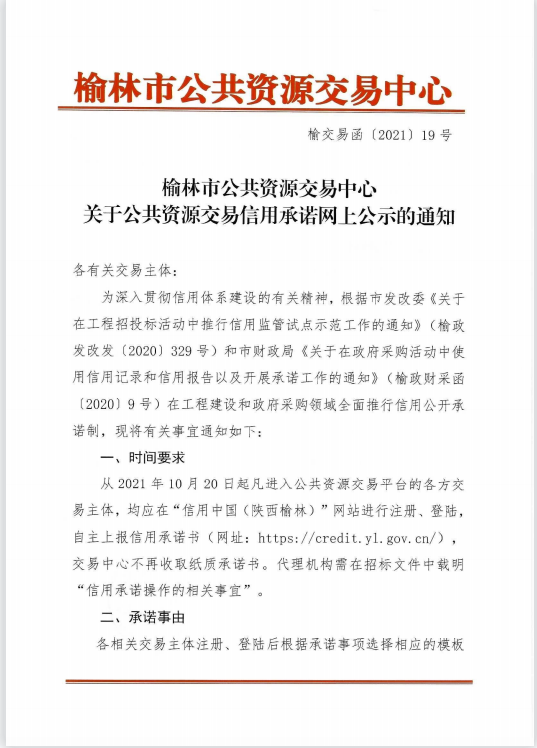 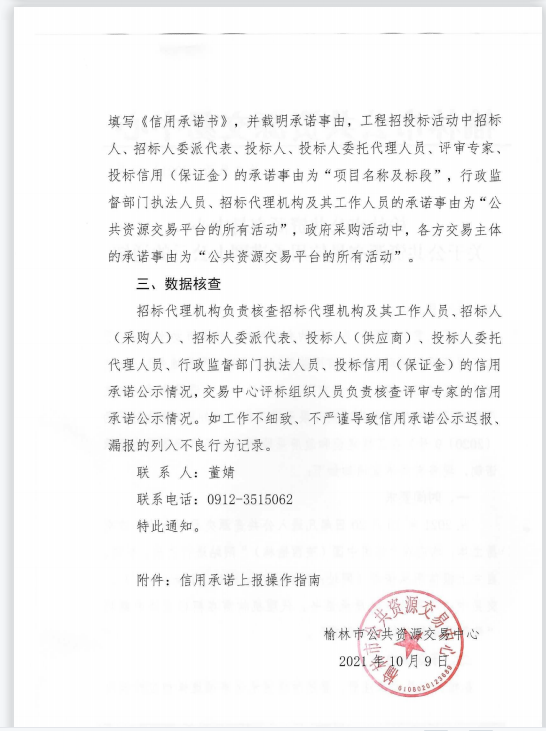 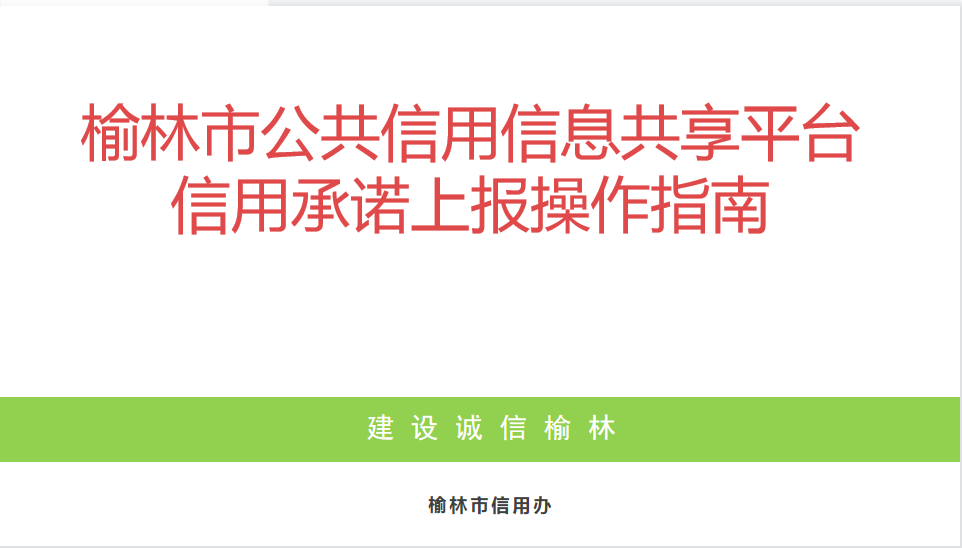 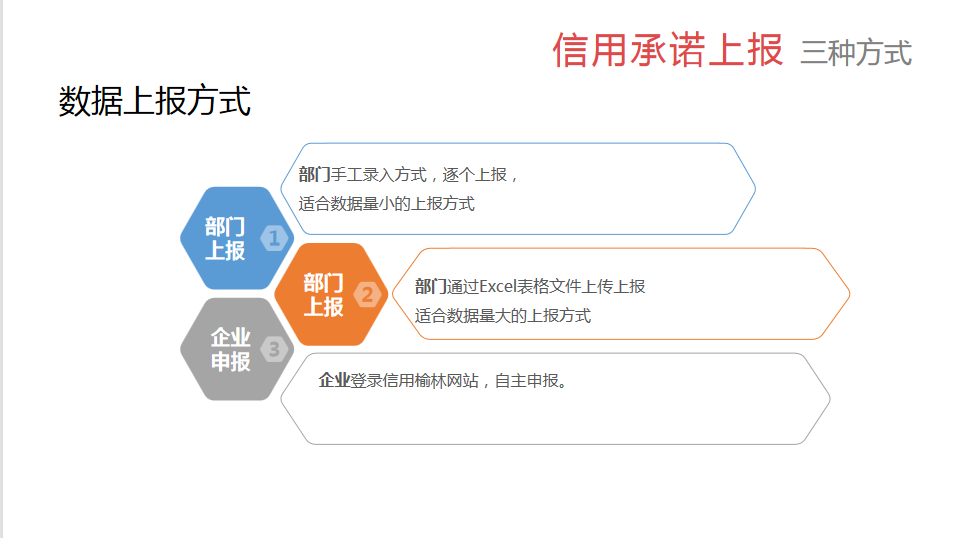 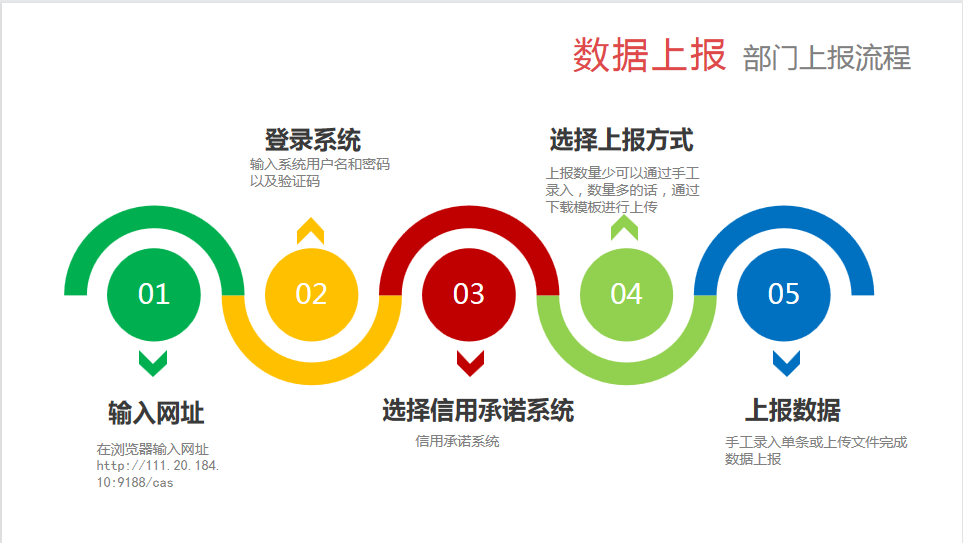 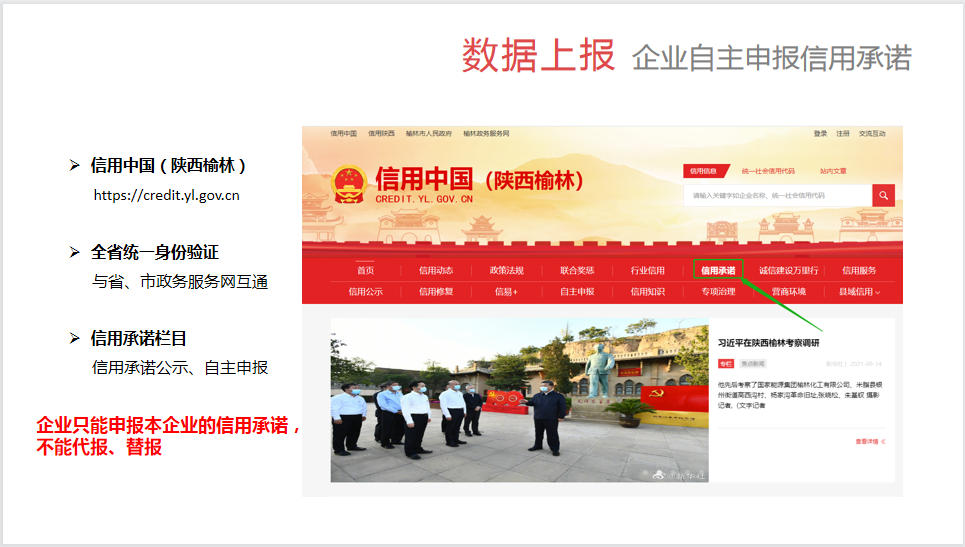 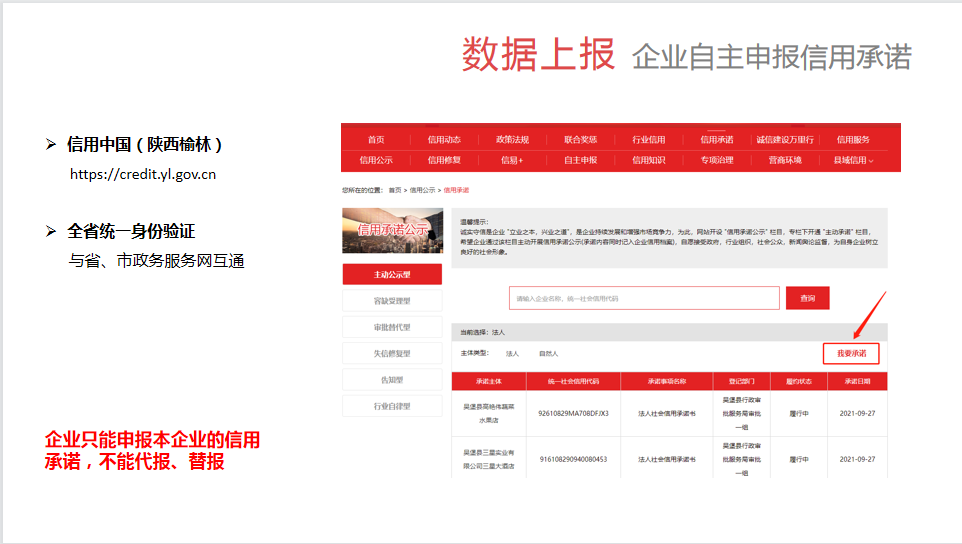 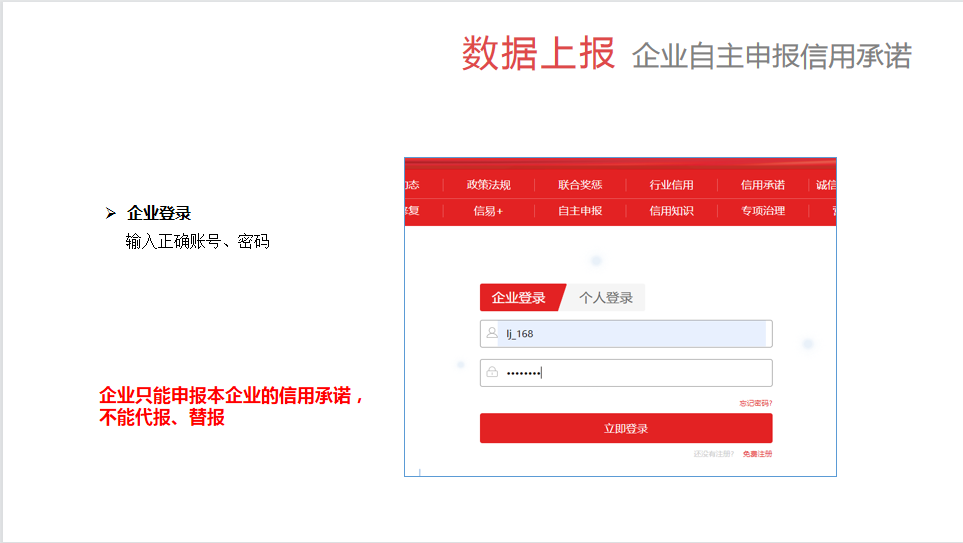 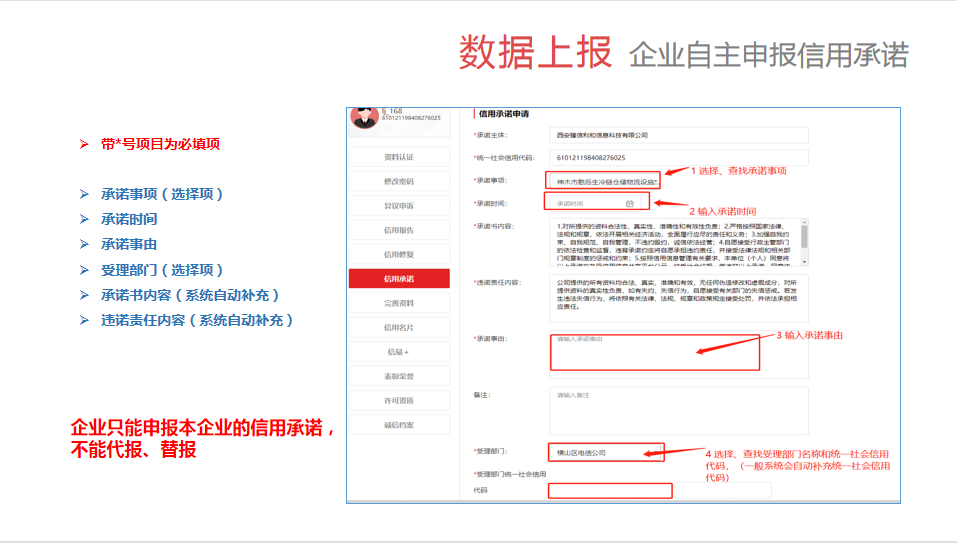 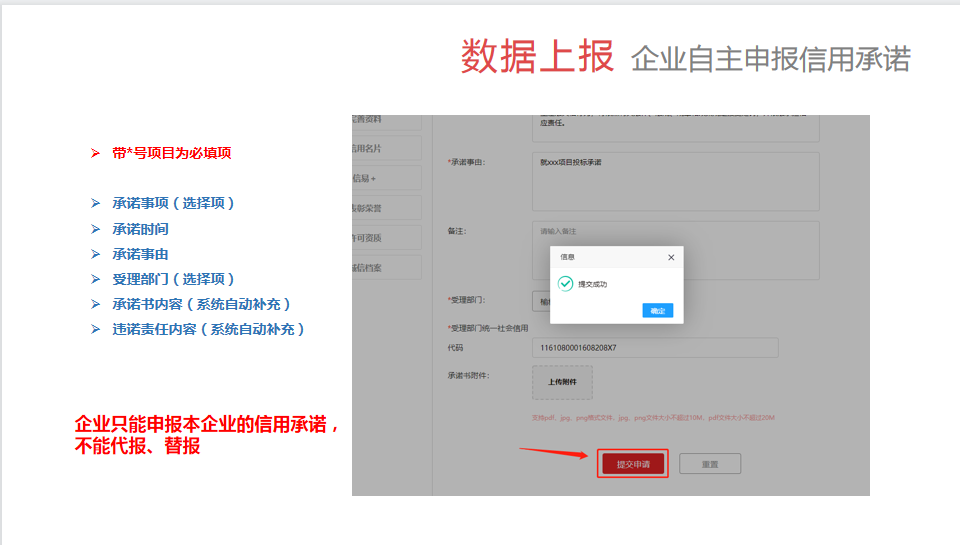 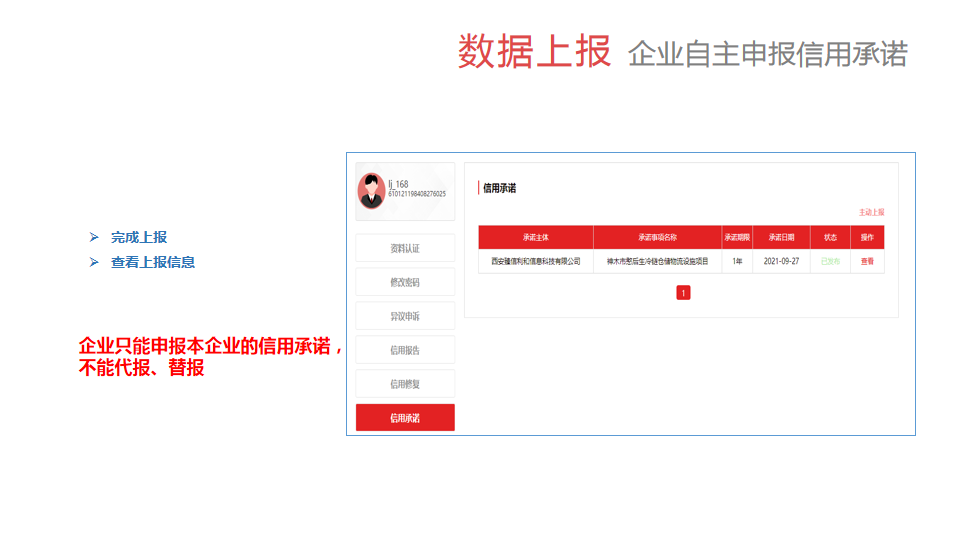 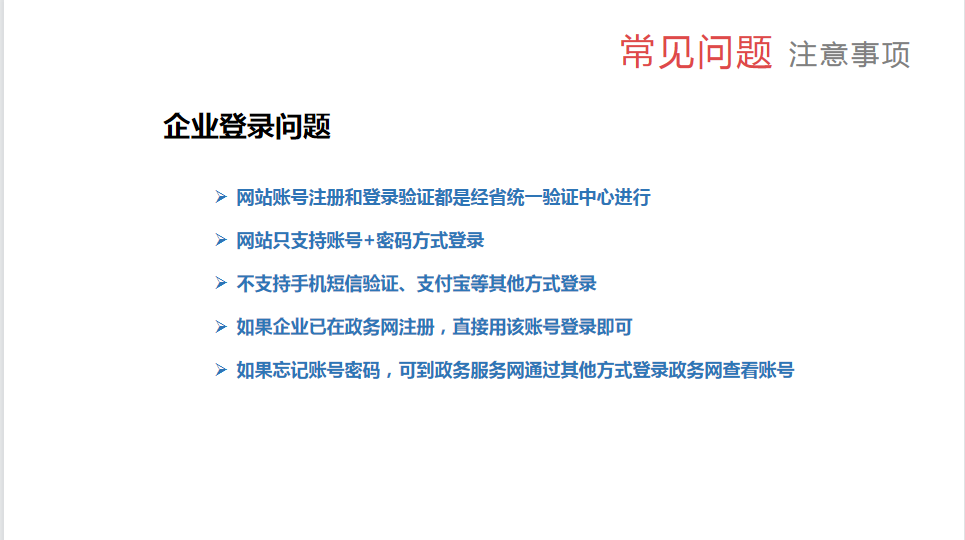 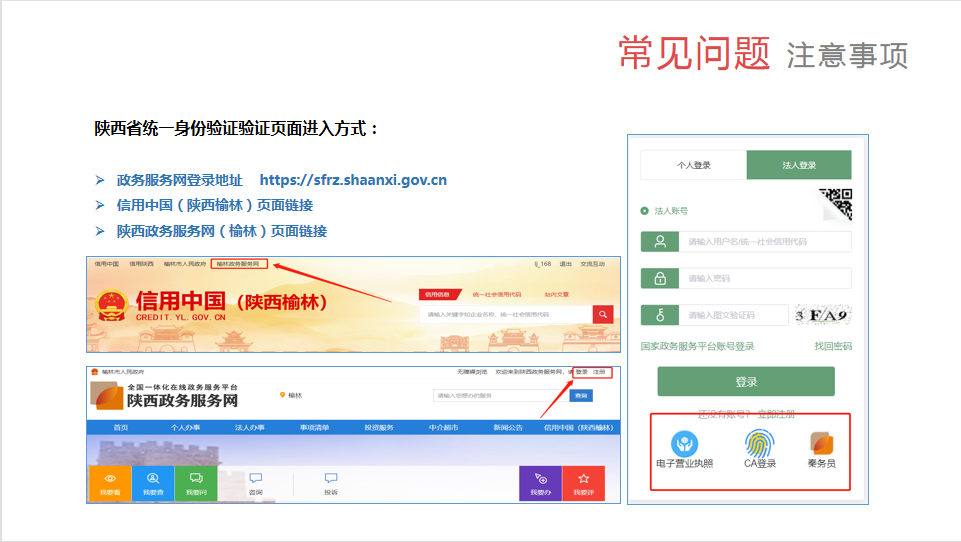 品目号品目名称采购标的数量（单位）技术规格、参数及要求品目预算(元)最高限价(元)1-1其他建筑物、构筑物修缮拆除广告牌匾、清洗门市外立面、修补粉刷墙面1(项)详见采购文件865,432.82865,432.82序号名称具体内容和要求采购项目关于创文第六片区拆除广告牌匾、门头牌匾、清洗门市立面、粉刷、修补墙体工程采购预算865432.82元采购方式竞争性谈判工期合同签订后20日历日质量要求符合国家及相关部门规定的验收合格标准。采购内容及要求详见“第三章 采购内容和技术要求”采购人1、名称：府谷县城市管理综合执法大队2、地址：府谷县天府路75号3、电话：0912-87227764、联系人：赵队采购代理机构1、名称：陕西中采项目管理有限公司 2、地址：陕西省榆林市府谷县华盛大厦6楼3、电话：0912-8723101  157609193944、联系人：向工供应商资格条件1、基本资格条件：符合《中华人民共和国政府采购法》第二十二条的规定。2、特定资格条件：1）供应商应具有独立承担民事责任能力的法人、其他组织或自然人。企业法人应提供合法有效的标识有统一社会信用代码的营业执照（附营业执照的2021年企业年度报告书）；事业法人应提供事业单位法人证书；其他组织应提供合法登记证明文件；自然人应提供身份证；2）供应商需具备市政公用工程施工总承包三级及其以上资质的独立企业法人，具备有效的安全生产许可证；3）拟派往本项目的项目负责人必须为本单位的建造师，需具备市政公用工程专业二级及其以上注册建造师注册证书和有效的安全生产考核合格证书（B证），并提供社保经办机构出具的开标前近三个月内至少一个月的本企业社保缴纳证明材料（五险一金其中一项即可，应可查询），且未担任其他在建工程项目的项目负责人；4）社会保障资金缴纳证明：提供2022年1月至投标截止时间已缴纳的至少三个月的社会保障资金缴存单据或社保机构开具的社会保险参保缴费情况证明，单据或证明上应有社保机构或代收机构的公章。依法不需要缴纳社会保障资金的供应商应提供相关文件证明；5）税收缴纳证明：提供2022年1月至投标截止时间已缴纳的至少三个月的纳税证明（银行缴费凭证）或完税证明，依法免税的单位应提供相关证明材料；6）财务状况报告：提供2019年—2021年度财务审计报告（公司成立不足三年的需提供已出年份的审计报告，不足一年的需提供开标时间前六个月内其基本存款账户开户银行出具的资信证明）； 7）信誉要求：供应商在中国政府采购网（www.ccgp.gov.cn）中未被列入政府采购严重违法失信行为记录名单；供应商、法定代表人、拟派往本工程项目负责人不得为“信用中国”网站（www.creditchina.gov.cn）中列入重大税收失信主体（提供网站信息查询截图加盖企业原色印章,“信用中国”企业信用信息报告复印件加盖企业原色印章，截图及报告生成时间段为招标文件发出至递交投标文件截止时间内）；不得为中国执行信息公开网（http://zxgk.court.gov.cn）中列入失信被执行人名单（提供网站信息查询截图加盖企业原色印章，截图及报告生成时间段为招标文件发出至递交投标文件截止时间内）；（以采购代理机构谈判现场查询结果为准）；  外省企业须在陕西建设网“陕西建筑市场监管与诚信信息一体化平台”录入企业 基本信息，提供查询结果网页截图。(截图及报告生成时间段为招标文件发出至递交投标文件截止时间内)。 8）书面声明：参加本次政府采购活动前三年内在经营活动中没有重大违法记录的声明函； 9）提供榆林市政府采购工程类项目供应商信用承诺书及信用中国（陕西榆林）主动承诺网页截图；10）谈判保证金：用投标信用承诺书代替（提供投标信用承诺书及信用中国（陕西榆林）主动承诺网页截图）；11）本合同包不接受联合体投标；单位负责人为同一人或者存在直接控股、管理关系的不同供应商，不得同时参加本项目投标活动，提供《供应商企业关系关联承诺书》；12）本项目专门面向中小企业采购。不满足中小企业政策规定的，将被拒绝参与本项目政府采购投标活动。满足要求的中小企业须提供管理办法规定的《中小企业声明函》 ；满足要求的监狱企业、福利性企业参加政府采购活动时，视同小微企业。以上资格条件为必备资格条件，缺一项或某项达不到要求，按无效文件处理，资格证明文件谈判现场同谈判响应文件一并递交。备注：除注明原件外，均为复印件加盖供应商鲜章；以上证件已换电子证书的，可提供加盖供应商鲜章的有效电子证书。本项目是否接受联合体谈判□是/否响应文件有效期响应文件有效期为自谈判之日起算90日历天备选方案 不允许提供备选方案。样品是否要求提供样品：□是/否采购进口产品本项目拒绝进口产品参加谈判支持中小企业本次采购为专门面向中小企业采购项目，故不再执行价格评审优惠的扶持政策。支持中小企业采购标的对应的中小企业划分标准所属行业：建筑业递交响应文件的截止时间和地点1、时间：2022年11月03日 15时00分00秒2、地点：府谷县华盛大厦六楼会议室谈判时间和地点1、时间：2022年11月03日 15时00分00秒2、地点：府谷县华盛大厦六楼会议室谈判保证金本项目实施以“投标信用承诺书”代替保证金。响应文件份数本次谈判需提交响应文件：正本壹份，副本贰份，电子版壹份（用U盘拷贝）。电子版响应文件提供响应文件正本的word版本及PDF版本。响应文件的正本和所有的副本均须打印或用不褪色的蓝（黑）墨水填写，注明“正本”“副本”字样。统一胶装、编码。结算方式1、结算单位：采购人结算，在付款前，必须开具等额发票给采购人。2、付款方式：完工一次性支付。履约保证金是否要求提供履约保证金：□是/否成交服务费1、成交供应商应依据成交金额向采购代理机构交纳成交服务费，交费金额参照国家计委颁布的《招标代理服务收费管理暂行办法》（计价格[2002]1980号）及发改办价格[2003]857号文件的工程类规定标准收取。2、在领取成交通知书前，须向采购代理机构一次性支付成交服务费。其他该项目采取线下开标的形式，供应商必须到达开标现场，直接参与开标活动。相关注意事项如下：1、开标当日，请各供应商在开标截止时间前至少提前半小时进入开标现场；2、投标人代表现场资格核验：由监标人对供应商参会代表进行身份核验，供应商应授权合法的人员参加本项目全过程开标，法定代表人直接参加，须提交法定代表人身份证明书原件、身份证原件及复印件。法定代表人授权代表参加的，须出具法定代表人授权书原件、法定代表人身份证复印件、授权代表身份证原件及复印件，被委托人的社保经办机构出具的2022年8月、9月或10月份至少一个月的本企业社保缴纳证明材料（五险一金其中一项即可，应可查询）复印件加盖公章。复印件均需加盖企业原始印章，未提供或身份核验不合格者按无效响应处理。各投标供应商需严格遵守投标供应商所在地及府谷县疫情防控规定，做好防护措施，积极配合相关部门做好疫情防控工作，因疫情原因，一个投标单位只允许一位投标供应商代表进场参加投标活动。参与开标的人员必须携带身份证原件且全程佩戴口罩，并持绿色健康陕西二维码，各投标企业人员需提供48小时之内核酸检测阴性证明方可进场，如因防护或配合不当造成不良后果的将追究其相关责任。备注正文与前附表表述不一致时，以供应商须知前附表为准。序号评审内容评审标准1《中华人民共和国政府采购法》第二十二条的规定供应商应符合《中华人民共和国政府采购法》第二十二条的规定；注：以谈判响应文件中所附的加盖单位公章的承诺书为准。2营业执照或其他证明资料供应商应具有独立承担民事责任能力的法人、其他组织或自然人。企业法人应提供合法有效的标识有统一社会信用代码的营业执照（附营业执照的2021年企业年度报告书）；事业法人应提供事业单位法人证书；其他组织应提供合法登记证明文件；自然人应提供身份证。注：以谈判响应文件中所附加盖单位公章的证明资料为准。3供应商资质供应商需具备市政公用工程施工总承包三级及其以上资质的独立企业法人，具备有效的安全生产许可证。注：以谈判响应文件中所附加盖单位公章的证明资料为准。4项目负责人拟派往本项目的项目负责人必须为本单位的建造师，需具备市政公用工程专业二级及其以上注册建造师注册证书和有效的安全生产考核合格证书（B证），并提供社保经办机构出具的开标前近三个月内至少一个月的本企业社保缴纳证明材料（五险一金其中一项即可，应可查询），且未担任其他在建工程项目的项目负责人。注：以谈判响应文件中所附加盖单位公章的证明资料为准。5社会保障资金缴纳证明提供2022年1月至投标截止时间已缴纳的至少三个月的社会保障资金缴存单据或社保机构开具的社会保险参保缴费情况证明，单据或证明上应有社保机构或代收机构的公章。依法不需要缴纳社会保障资金的供应商应提供相关文件证明。注：以谈判响应文件中所附加盖单位公章的证明资料为准。6税收缴纳证明提供2022年1月至投标截止时间已缴纳的至少三个月的纳税证明（银行缴费凭证）或完税证明，依法免税的单位应提供相关证明材料。注：以谈判响应文件中所附加盖单位公章的证明资料为准。7财务状况报告提供2019年—2021年度财务审计报告（公司成立不足三年的需提供已出年份的审计报告，不足一年的需提供开标时间前六个月内其基本存款账户开户银行出具的资信证明）。注：以谈判响应文件中所附加盖单位公章的证明资料为准。8信用记录供应商在中国政府采购网（www.ccgp.gov.cn）中未被列入政府采购严重违法失信行为记录名单；供应商、法定代表人、拟派往本工程项目负责人不得为“信用中国”网站（www.creditchina.gov.cn）中列入重大税收失信主体（提供网站信息查询截图加盖企业原色印章,“信用中国”企业信用信息报告复印件加盖企业原色印章，截图及报告生成时间段为招标文件发出至递交投标文件截止时间内）；不得为中国执行信息公开网（http://zxgk.court.gov.cn）中列入失信被执行人名单（提供网站信息查询截图加盖企业原色印章，截图及报告生成时间段为招标文件发出至递交投标文件截止时间内）；（以采购代理机构谈判现场查询结果为准）；  外省企业须在陕西建设网“陕西建筑市场监管与诚信信息一体化平台”录入企业 基本信息，提供查询结果网页截图。(截图及报告生成时间段为招标文件发出至递交投标文件截止时间内)。注：供应商无须提供此项，以评审现场采购代理机构查询结果为准。9书面声明参加本次政府采购活动前三年内在经营活动中没有重大违法记录的声明函。注：以谈判响应文件中所附加盖单位公章的声明为准。10政府采购信用承诺提供榆林市政府采购工程类项目供应商信用承诺书及信用中国（陕西榆林）主动承诺网页截图。注：以谈判响应文件中所附加盖单位公章的证明资料为准。11谈判保证金用投标信用承诺书代替（提供投标信用承诺书及信用中国（陕西榆林）主动承诺网页截图）。注：以谈判响应文件中所附加盖单位公章的证明资料为准。12供应商关系单位负责人为同一人或者存在直接控股、管理关系的不同供应商，不得同时参加本项目投标活动，提供《供应商企业关系关联承诺书》。注：以谈判响应文件中所附加盖单位公章的声明为准。13非联合体承诺本项目不接受联合体谈判。注：以谈判响应文件中所附加盖单位公章的非联合体承诺书为准。14本项目专门面向中小企业招标本项目专门面向中小企业采购。不满足中小企业政策规定的，将被拒绝参与本项目政府采购投标活动。满足要求的中小企业须提供管理办法规定的《中小企业声明函》 ；满足要求的监狱企业、福利性企业参加政府采购活动时，视同小微企业。注：以谈判响应文件中所附加盖单位公章的《中小企业声明函》为准。序号审查内容合格条件1纸质响应文件正、副本数量及装订方式均符合竞争性谈判文件要求。2合同主要条款响应对“工期、质量标准”等实质性内容进行响应且未附加采购人难以接受的条件3响应文件签署、盖章、格式均按竞争性谈判文件要求进行。4响应内容未出现漏项或数量与要求不符的情况。5响应文件有效期响应文件有效期符合竞争性谈判文件的要求。6首次报价（1）首次报价符合唯一性要求；（2）报价一览表填写符合要求； （3）计量单位、报价货币均符合竞争性谈判文件要求； （4）未超出采购预算或竞争性谈判文件规定的最高限价。关于创文第六片区拆除广告牌匾、门头牌匾、清洗门市立面、粉刷、修补墙体工程关于创文第六片区拆除广告牌匾、门头牌匾、清洗门市立面、粉刷、修补墙体工程关于创文第六片区拆除广告牌匾、门头牌匾、清洗门市立面、粉刷、修补墙体工程关于创文第六片区拆除广告牌匾、门头牌匾、清洗门市立面、粉刷、修补墙体工程关于创文第六片区拆除广告牌匾、门头牌匾、清洗门市立面、粉刷、修补墙体工程工程投标总价投标总价投标总价投标总价投标总价投标总价(小写)：投标总价(小写)：(大写)：(大写)：投  标  人：（单位盖章）（单位盖章）（单位盖章）法定代表人
或其授权人：（签字或盖章）（签字或盖章）（签字或盖章）编  制  人：(造价人员签字盖专用章)(造价人员签字盖专用章)(造价人员签字盖专用章)(造价人员签字盖专用章)编制时间：     年   月   日编制时间：     年   月   日编制时间：     年   月   日单位工程造价汇总表单位工程造价汇总表单位工程造价汇总表单位工程造价汇总表单位工程造价汇总表工程名称：关于创文第六片区拆除广告牌匾、门头牌匾、清洗门市立面、粉刷、修补墙体工程工程名称：关于创文第六片区拆除广告牌匾、门头牌匾、清洗门市立面、粉刷、修补墙体工程专业：市政土建专业：市政土建第 1 页  共 1 页序号项  目  名  称项  目  名  称造   价（元）造   价（元）1分部分项工程费分部分项工程费1.1∑(综合单价×工程量)∑(综合单价×工程量)1.2可能发生的差价可能发生的差价2措施项目费措施项目费2.1∑(综合单价×工程量)∑(综合单价×工程量)2.2可能发生的差价可能发生的差价2.3其中：安全文明施工措施费其中：安全文明施工措施费3其他项目费其他项目费3.1∑(综合单价×工程量)∑(综合单价×工程量)3.2可能发生的差价可能发生的差价4规费规费4.3建筑施工安全生产责任保险建筑施工安全生产责任保险5税前工程造价税前工程造价5.1综合系数综合系数6增值税销项税额增值税销项税额7附加税附加税8工程造价工程造价合      计合      计合      计分部分项工程量清单计价表分部分项工程量清单计价表分部分项工程量清单计价表分部分项工程量清单计价表分部分项工程量清单计价表分部分项工程量清单计价表工程名称：关于创文第六片区拆除广告牌匾、门头牌匾、清洗门市立面、粉刷、修补墙体工程工程名称：关于创文第六片区拆除广告牌匾、门头牌匾、清洗门市立面、粉刷、修补墙体工程工程名称：关于创文第六片区拆除广告牌匾、门头牌匾、清洗门市立面、粉刷、修补墙体工程专业：市政土建专业：市政土建专业：市政土建序号项目编码项目名称项目名称计量
单位工程数量序号项目编码项目名称项目名称计量
单位工程数量一、拆除大广告牌1块、小119块拆除大广告牌1块、小119块1DB00125T吊车25T吊车小时82DB002垃圾外运垃圾外运车33DB003技工技工工日34DB004普工普工工日35DB005拆除广告牌及清运拆除广告牌及清运块119分部小计分部小计二、墙体涂料墙体涂料6020507001001刷喷涂料
1.腻子种类:丙烯酸刷喷涂料
1.腻子种类:丙烯酸m224850分部小计分部小计三、围墙补修围墙补修7040801006001拆除砖石结构拆除砖石结构m311.768010302006001零星砌砖
1.零星砌砖名称、部位:墙体零星砌砖
1.零星砌砖名称、部位:墙体m311.769020201001001墙面一般抹灰墙面一般抹灰m2470.7分部小计分部小计四、门面清洗门面清洗10DB006清洗门面清洗门面m212000分部小计分部小计本页合计本页合计本页合计本页合计合计合计合计合计措施项目清单计价表措施项目清单计价表措施项目清单计价表措施项目清单计价表措施项目清单计价表工程名称：关于创文第六片区拆除广告牌匾、门头牌匾、清洗门市立面、粉刷、修补墙体工程工程名称：关于创文第六片区拆除广告牌匾、门头牌匾、清洗门市立面、粉刷、修补墙体工程工程名称：关于创文第六片区拆除广告牌匾、门头牌匾、清洗门市立面、粉刷、修补墙体工程专业：市政土建专业：市政土建序号项  目  名  称计量
单位计量
单位工程数量序号项  目  名  称计量
单位计量
单位工程数量一通用项目2冬雨季、夜间施工措施费项项13二次搬运项项14测量放线、定位复测、检测试验项项15大型机械设备进出场及安拆项项16施工排水项项17施工降水项项18施工影响场地周边地上、地下设施及建筑物安全的临时保护设施项项19已完工程及设备保护项项110其他项项1二市政工程11围堰项项112筑岛项项113便道项项114便桥项项115脚手架项项116洞内施工的通风、供水、供气、供电、照明及通讯设施项项117驳岸块石清理项项118地下管线交叉处理项项119行车、行人干扰增加项项120轨道交通工程路桥、市政基础设施施工监测、监控、保护项项121混凝土、钢筋混凝土模板及支架项项1合  计甲方名称（盖章）:代表人（签字）：电话：日期：   年  月  日乙方名称（盖章）:代表人（签字）：电话：日期：   年  月  日项目名称谈判总价（元）工期（天）质量标准项目负责人关于创文第六片区拆除广告牌匾、门头牌匾、清洗门市立面、粉刷、修补墙体工程¥：关于创文第六片区拆除广告牌匾、门头牌匾、清洗门市立面、粉刷、修补墙体工程谈判总价（大写）：谈判总价（大写）：谈判总价（大写）：谈判总价（大写）：致：（采购人）致：（采购人）致：（采购人）致：（采购人）致：（采购人）致：（采购人）企业法人企业名称企业法人法定地址企业法人邮政编码企业法人工商登记机关法定代表人姓名性别性别法定代表人职务联系电话联系电话法定代表人传真法定代表人身份证复印件法定代表人身份证复印件（正反面）法定代表人身份证复印件（正反面）法定代表人身份证复印件（正反面）法定代表人签章法定代表人签章法定代表人身份证复印件法定代表人身份证复印件（正反面）法定代表人身份证复印件（正反面）法定代表人身份证复印件（正反面）（公章）年  月  日 （公章）年  月  日 法定代表人身份证复印件（正面）委托代理人身份证复印件（正面）法定代表人身份证复印件（背面）委托代理人身份证复印件（背面）姓  名年  龄学  历学  历职  称职  务拟在本工程任职拟在本工程任职注册建造师资格等级注册建造师资格等级注册建造师资格等级       级       级建造师专业建造师专业安全生产考核合格证书安全生产考核合格证书安全生产考核合格证书毕业学校年毕业于            学校               专业年毕业于            学校               专业年毕业于            学校               专业年毕业于            学校               专业年毕业于            学校               专业年毕业于            学校               专业年毕业于            学校               专业主要工作经历主要工作经历主要工作经历主要工作经历主要工作经历主要工作经历主要工作经历主要工作经历时  间参加过的类似项目名称参加过的类似项目名称参加过的类似项目名称工程概况说明工程概况说明发包人及联系电话发包人及联系电话致： （采购人）致： （采购人）致： （采购人）作为参加贵公司组织的谈判采购项目的谈判供应商，本公司承诺：在参加本项目谈判之前不存在被依法禁止经营行为、财产被接管或冻结的情况，如有隐瞒实情，愿承担一切责任及后果。作为参加贵公司组织的谈判采购项目的谈判供应商，本公司承诺：在参加本项目谈判之前不存在被依法禁止经营行为、财产被接管或冻结的情况，如有隐瞒实情，愿承担一切责任及后果。作为参加贵公司组织的谈判采购项目的谈判供应商，本公司承诺：在参加本项目谈判之前不存在被依法禁止经营行为、财产被接管或冻结的情况，如有隐瞒实情，愿承担一切责任及后果。谈判供应商法定代表人日  期（公章）（签章）年  月  日致： （采购人）致： （采购人）致： （采购人）作为参加贵公司组织的谈判采购项目的谈判供应商，本公司郑重申告并承诺：近三年受到有关行政主管部门的行政处理、不良行为记录为   次（没有填零），如有隐瞒实情，愿承担一切责任及后果。作为参加贵公司组织的谈判采购项目的谈判供应商，本公司郑重申告并承诺：近三年受到有关行政主管部门的行政处理、不良行为记录为   次（没有填零），如有隐瞒实情，愿承担一切责任及后果。作为参加贵公司组织的谈判采购项目的谈判供应商，本公司郑重申告并承诺：近三年受到有关行政主管部门的行政处理、不良行为记录为   次（没有填零），如有隐瞒实情，愿承担一切责任及后果。谈判供应商法定代表人日  期（公章）（签章）年  月  日致： （采购人）致： （采购人）致： （采购人）作为参加贵公司组织的谈判采购项目的谈判供应商，本公司郑重申告：近三年因服务、产品（设备）供货问题（水货、替代品、次品、翻新品等）的不法行为记录为  次（没有填零），如有隐瞒实情，愿承担一切责任及后果。本公司承诺：本次谈判标的物为正品行货。作为参加贵公司组织的谈判采购项目的谈判供应商，本公司郑重申告：近三年因服务、产品（设备）供货问题（水货、替代品、次品、翻新品等）的不法行为记录为  次（没有填零），如有隐瞒实情，愿承担一切责任及后果。本公司承诺：本次谈判标的物为正品行货。作为参加贵公司组织的谈判采购项目的谈判供应商，本公司郑重申告：近三年因服务、产品（设备）供货问题（水货、替代品、次品、翻新品等）的不法行为记录为  次（没有填零），如有隐瞒实情，愿承担一切责任及后果。本公司承诺：本次谈判标的物为正品行货。谈判供应商法定代表人日   期（公章）（签章）年  月  日致：（采购人）致：（采购人）致：（采购人）作为参加贵公司组织的谈判采购项目的谈判供应商，本公司承诺：参加本次谈判提交的所有资格证明文件是真实的、有效的，如有隐瞒实情，愿承担一切责任及后果。作为参加贵公司组织的谈判采购项目的谈判供应商，本公司承诺：参加本次谈判提交的所有资格证明文件是真实的、有效的，如有隐瞒实情，愿承担一切责任及后果。作为参加贵公司组织的谈判采购项目的谈判供应商，本公司承诺：参加本次谈判提交的所有资格证明文件是真实的、有效的，如有隐瞒实情，愿承担一切责任及后果。谈判供应商法定代表人日   期（公章）（签章）年  月  日